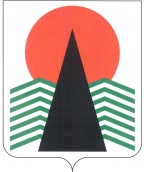 АДМИНИСТРАЦИЯ  НЕФТЕЮГАНСКОГО  РАЙОНАпостановлениег.НефтеюганскО внесении изменений в постановление администрации Нефтеюганского районаот 30.06.2015 № 1248-па-нпа «Об утверждении административного регламентапредоставления муниципальной услуги «Предварительное согласование предоставления земельного участка»В соответствии с Земельным кодексом Российской Федерации, Федеральными законами от 25.10.2001 № 137-ФЗ «О введении в действие Земельного кодекса Российской Федерации», от 27.07.2010 № 210-ФЗ «Об организации предоставления государственных и муниципальных услуг», в целях приведения нормативного правового акта в соответствие с действующим законодательством Российской Федерации п о с т а н о в л я ю:Внести в приложение к постановлению администрации Нефтеюганского района от 30.06.2015 № 1248-па-нпа «Об утверждении административного регламента предоставления муниципальной услуги «Предварительное согласование предоставления земельного участка» следующие изменения: В разделе II:Подпункт 3 пункта 16 изложить в следующей редакции: «3) документы, подтверждающие право заявителя на приобретение земельного участка без проведения торгов и предусмотренные перечнем, утвержденным приказом Федеральной службы государственной регистрации, кадастра 
и картографии от 02.09.2020 № П/0321 «Об утверждении перечня документов, подтверждающих право заявителя на приобретение земельного участка 
без проведения торгов», которые заявитель предоставляет самостоятельно (далее также - Приказ Росреестра от 02.09.2020 № П/0321), согласно приложению № 1 
к административному регламенту;».Абзац первый пункта 17 изложить в следующей редакции:«17. Исчерпывающий перечень документов, которые запрашиваются в порядке межведомственного информационного взаимодействия в соответствии с приказом Росреестра от 02.09.2020 № П/0321, приведен в приложении № 2 
к административному регламенту.».Пункт 20 дополнить подпунктом 4 следующего содержания:«4) предоставления на бумажном носителе документов и информации, электронные образы которых ранее были заверены в соответствии с пунктом 7.2 части 1 статьи 16 Федерального закона № 210-ФЗ, за исключением случаев, если нанесение отметок на такие документы либо их изъятие является необходимым условием предоставления муниципальной услуги, и иных случаев, установленных федеральными законами.».Приложение № 1 к Административному регламенту предоставления муниципальной услуги «Предварительное согласование предоставления земельного участка» изложить в редакции, согласно приложению № 1 к настоящему постановлению.Приложение № 2 к Административному регламенту предоставления муниципальной услуги «Предварительное согласование предоставления земельного участка» изложить в редакции, согласно приложению № 2 к настоящему постановлению.Настоящее постановление подлежит официальному опубликованию 
в газете «Югорское обозрение» и размещению на официальном сайте органов местного самоуправления Нефтеюганского района.Настоящее постановление вступает в силу после официального опубликования.Контроль за выполнением постановления возложить на директора департамента имущественных отношений – заместителя главы Нефтеюганского района Бородкину О.В.Глава района 					                     Г.В.ЛапковскаяПриложение № 1к постановлению администрацииНефтеюганского районаот 28.05.2021 № 867-па-нпа«Приложение № 1к административному регламентупредоставления муниципальной услуги «Предварительное согласование предоставления земельного участка»Документы, подтверждающие право заявителя на приобретение земельного 
участка без проведения торгов в соответствии с приказом Федеральной 
службы государственной регистрации, кадастра и картографии от 02.09.2020
 № П/0321 «Об утверждении перечня документов, подтверждающих право 
заявителя на приобретение земельного участка без проведения торгов», 
которые заявитель предоставляет самостоятельно* документы представляются (направляются) в подлиннике (в копии, если документы являются общедоступными) либо в копиях, заверяемых должностным лицом органа исполнительной власти или органа местного самоуправления, принимающим заявление о приобретении прав на земельный участок».Приложение № 2к постановлению администрации Нефтеюганского района от 28.05.2021 № 867-па-нпа«Приложение № 2к административному регламентупредоставления муниципальной услуги «Предварительное согласование предоставления земельного участка»Перечень документов, которые запрашиваются в порядке межведомственного информационного взаимодействия в соответствии с приказом Федеральной службы государственной регистрации, кадастра и картографии от 02.09.2020 № П/0321 
«Об утверждении перечня документов, подтверждающих право заявителя 
на приобретение земельного участка без проведения торгов»».28.05.2021№ 867-па-нпа№ 867-па-нпа№ п/пОснование предоставления земельного участка 
без проведения торговВид права, 
на котором осуществляется предоставление земельного участка бесплатно или за платуЗаявительЗемельный участокДокументы, подтверждающие право заявителя 
на приобретение земельного участка без проведения торгов 
и прилагаемые 
к заявлению о приобретении прав на земельный участок*1234561.Подпункт 1 пункта 2 
статьи 39.3 Земельного кодекса Российской Федерации  (далее - Земельный кодекс)В собственность
 за платуЛицо, с которым заключен договор 
о комплексном освоении территорииЗемельный участок, образованный 
из земельного участка, предоставленного
 в аренду для комплексного освоения территорииДоговор 
о комплексном освоении территории2.Подпункт 2 пункта 2 
статьи 39.3 Земельного кодексаВ собственность за платуЧлен некоммерческой организации, созданной гражданами, которой предоставлен земельный участок для комплексного освоения в целях индивидуального жилищного строительстваЗемельный участок, предназначенный для индивидуального жилищного строительства, образованный из земельного участка, предоставленного некоммерческой организации для комплексного освоения территории в целях индивидуального жилищного строительстваДокумент, подтверждающий членство заявителя 
в некоммерческой организации2.Подпункт 2 пункта 2 
статьи 39.3 Земельного кодексаВ собственность за платуЧлен некоммерческой организации, созданной гражданами, которой предоставлен земельный участок для комплексного освоения в целях индивидуального жилищного строительстваЗемельный участок, предназначенный для индивидуального жилищного строительства, образованный из земельного участка, предоставленного некоммерческой организации для комплексного освоения территории в целях индивидуального жилищного строительстваРешение органа некоммерческой организации 
о распределении испрашиваемого земельного участка заявителю2.Подпункт 2 пункта 2 
статьи 39.3 Земельного кодексаВ собственность за платуЧлен некоммерческой организации, созданной гражданами, которой предоставлен земельный участок для комплексного освоения в целях индивидуального жилищного строительстваЗемельный участок, предназначенный для индивидуального жилищного строительства, образованный из земельного участка, предоставленного некоммерческой организации для комплексного освоения территории в целях индивидуального жилищного строительстваДоговор о комплексном освоении территории3.Подпункт 2 пункта 2
 статьи 39.3 Земельного кодексаВ собственность за платуНекоммерческая организация, созданная гражданами, которой предоставлен земельный участок для комплексного освоения в целях индивидуального жилищного строительстваЗемельный участок, предназначенный для индивидуального жилищного строительства, образованный в результате раздела земельного участка, предоставленного некоммерческой организации, созданной гражданами, для комплексного освоения территории в целях индивидуального жилищного строительстваРешение органа некоммерческой организации о приобретении земельного участка3.Подпункт 2 пункта 2
 статьи 39.3 Земельного кодексаВ собственность за платуНекоммерческая организация, созданная гражданами, которой предоставлен земельный участок для комплексного освоения в целях индивидуального жилищного строительстваЗемельный участок, предназначенный для индивидуального жилищного строительства, образованный в результате раздела земельного участка, предоставленного некоммерческой организации, созданной гражданами, для комплексного освоения территории в целях индивидуального жилищного строительстваДоговор о комплексном освоении территории4.Подпункт 3 пункта 2
 статьи 39.3 Земельного кодексаВ собственность за платуЧлен садоводческого некоммерческого товарищества (СНТ) или огороднического некоммерческого товарищества (ОНТ)Садовый земельный участок или огородный земельный участок, образованный из земельного участка, предоставленного СНТ или ОНТДокумент, подтверждающий членство заявителя в СНТ или ОНТ4.Подпункт 3 пункта 2
 статьи 39.3 Земельного кодексаВ собственность за платуЧлен садоводческого некоммерческого товарищества (СНТ) или огороднического некоммерческого товарищества (ОНТ)Садовый земельный участок или огородный земельный участок, образованный из земельного участка, предоставленного СНТ или ОНТРешение общего собрания членов СНТ или ОНТ о распределении садового или огородного земельного участка заявителю5.Подпункт 4 пункта 2
 статьи 39.3 Земельного кодексаВ собственность за платуНекоммерческая организация, созданная гражданами, которой предоставлен земельный участок для комплексного освоения в целях индивидуального жилищного строительстваЗемельный участок, образованный в результате раздела земельного участка, предоставленного некоммерческой организации, созданной гражданами, для комплексного освоения территории в целях индивидуального жилищного строительства, и относящийся к имуществу общего пользованияРешение органа некоммерческой организации о приобретении земельного участка, относящегося к имуществу общего пользования6.Подпункт 6 пункта 2 
статьи 39.3 Земельного кодексаВ собственность за платуСобственник здания, сооружения либо помещения в здании, сооруженииЗемельный участок, на котором расположено здание, сооружениеДокумент, удостоверяющий (устанавливающий) права заявителя на здание, сооружение либо помещение, если право на такое здание, сооружение либо помещение не зарегистрировано в ЕГРН6.Подпункт 6 пункта 2 
статьи 39.3 Земельного кодексаВ собственность за платуСобственник здания, сооружения либо помещения в здании, сооруженииЗемельный участок, на котором расположено здание, сооружениеДокумент, удостоверяющий (устанавливающий) права заявителя на испрашиваемый земельный участок, если право на такой земельный участок не зарегистрировано в ЕГРН (при наличии соответствующих прав на земельный участок)6.Подпункт 6 пункта 2 
статьи 39.3 Земельного кодексаВ собственность за платуСобственник здания, сооружения либо помещения в здании, сооруженииЗемельный участок, на котором расположено здание, сооружениеСообщение заявителя (заявителей), содержащее перечень всех зданий, сооружений, расположенных на испрашиваемом земельном участке, с указанием кадастровых (условных, инвентарных) номеров и адресных ориентиров зданий, сооружений, принадлежащих на соответствующем праве заявителю7.Подпункт 7 пункта 2 
статьи 39.3 Земельного кодексаВ собственность за платуЮридическое лицо, использующее земельный участок на праве постоянного (бессрочного) пользованияЗемельный участок, принадлежащий юридическому лицу на праве постоянного (бессрочного) пользованияДокументы, удостоверяющие (устанавливающие) права заявителя на испрашиваемый земельный участок, если право на такой земельный участок не зарегистрировано в ЕГРН8.Подпункт 8 пункта 2 
статьи 39.3 Земельного кодексаВ собственность за платуКрестьянское (фермерское) хозяйство или сельскохозяйственная организация, использующие земельный участок, находящийся в муниципальной собственности и выделенный в счет земельных долей, находящихся в муниципальной собственностиЗемельный участок, находящийся в муниципальной собственности и выделенный в счет земельных долей, находящихся в муниципальной собственности-9.Подпункт 9 пункта 2 
статьи 39.3 Земельного кодексаВ собственность за платуГражданин или юридическое лицо, являющиеся арендаторами земельного участка, предназначенного для ведения сельскохозяйственного производстваЗемельный участок, предназначенный для ведения сельскохозяйственного производства и используемый на основании договора аренды более трех лет-10.Подпункт 10 пункта 2 
статьи 39.3 Земельного кодексаВ собственность за платуГражданин, подавший заявление о предварительном согласовании предоставления земельного участка или о предоставлении земельного участка для индивидуального жилищного строительства, ведения личного подсобного хозяйства в границах населенного пункта, садоводстваЗемельный участок, предназначенный для индивидуального жилищного строительства, ведения личного подсобного хозяйства в границах населенного пункта, садоводства-11.Подпункт 1 статьи 39.5 Земельного кодексаВ собственность бесплатноЛицо, с которым заключен договор о развитии застроенной территорииЗемельный участок, образованный в границах застроенной территории, в отношении которой заключен договор о ее развитииДоговор о развитии застроенной территории12.Подпункт 2 статьи 39.5 Земельного кодексаВ собственность бесплатноРелигиозная организация, имеющая в собственности здания или сооружения религиозного или благотворительного назначенияЗемельный участок, на котором расположены здания или сооружения религиозного или благотворительного назначенияДокумент, удостоверяющий (устанавливающий) права заявителя на здание, сооружение, если право на такое здание, сооружение не зарегистрировано в ЕГРН12.Подпункт 2 статьи 39.5 Земельного кодексаВ собственность бесплатноРелигиозная организация, имеющая в собственности здания или сооружения религиозного или благотворительного назначенияЗемельный участок, на котором расположены здания или сооружения религиозного или благотворительного назначенияДокумент, удостоверяющий (устанавливающий) права заявителя на испрашиваемый земельный участок, если право на такой земельный участок не зарегистрировано в ЕГРН (при наличии соответствующих прав на земельный участок)12.Подпункт 2 статьи 39.5 Земельного кодексаВ собственность бесплатноРелигиозная организация, имеющая в собственности здания или сооружения религиозного или благотворительного назначенияЗемельный участок, на котором расположены здания или сооружения религиозного или благотворительного назначенияСообщение заявителя (заявителей), содержащее перечень всех зданий, сооружений, расположенных на испрашиваемом земельном участке, с указанием кадастровых (условных, инвентарных) номеров и адресных ориентиров зданий, сооружений, принадлежащих на соответствующем праве заявителю13.Подпункт 3 статьи 39.5 Земельного кодексаВ общую долевую собственность бесплатноЛицо, уполномоченное на подачу заявления решением общего собрания членов СНТ или ОНТЗемельный участок общего назначения, расположенный в границах территории ведения гражданами садоводства или огородничества для собственных нужд (далее - территория садоводства или огородничества)Решение общего собрания членов СНТ или ОНТ о приобретении земельного участка общего назначения, расположенного в границах территории садоводства или огородничества, с указанием долей в праве общей долевой собственности каждого собственника земельного участка14.Подпункт 4 статьи 39.5 Земельного кодексаВ собственность бесплатноГражданин, которому земельный участок предоставлен в безвозмездное пользование на срок не более чем шесть лет для ведения личного подсобного хозяйства или для осуществления крестьянским (фермерским) хозяйством его деятельности на территории муниципального образования, определенного законом субъекта Российской ФедерацииЗемельный участок, предназначенный для ведения личного подсобного хозяйства или для осуществления крестьянским (фермерским) хозяйством его деятельности и используемый более пяти лет в соответствии с разрешенным использованием-15.Подпункт 5 статьи 39.5 Земельного кодексаВ собственность бесплатноГражданин, работающий по основному месту работы в муниципальном образовании по специальности, которая установлена законом субъекта Российской ФедерацииЗемельный участок, предназначенный для индивидуального жилищного строительства или ведения личного подсобного хозяйства, расположенный в муниципальном образовании, определенном законом субъекта Российской ФедерацииПриказ о приеме на работу, выписка из трудовой книжки (либо сведения о трудовой деятельности) или трудовой договор (контракт)16.Подпункт 6 статьи 39.5 Земельного кодексаВ собственность бесплатноГраждане, имеющие трех и более детейСлучаи предоставления земельных участков устанавливаются законом субъекта Российской ФедерацииДокументы, подтверждающие условия предоставления земельных участков в соответствии с законодательством субъектов Российской Федерации17.Подпункт 7 статьи 39.5 Земельного кодексаВ собственность бесплатноОтдельные категории граждан и (или) некоммерческие организации, созданные гражданами, устанавливаемые федеральным закономСлучаи предоставления земельных участков устанавливаются федеральным закономДокументы, подтверждающие право на приобретение земельного участка, установленные законодательством Российской Федерации18.Подпункт 7 статьи 39.5 Земельного кодексаВ собственность бесплатноОтдельные категории граждан, устанавливаемые законом субъекта Российской ФедерацииСлучаи предоставления земельных участков устанавливаются законом субъекта Российской ФедерацииДокументы, подтверждающие право на приобретение земельного участка, установленные законом субъекта Российской Федерации19.Подпункт 8 статьи 39.5 Земельного кодексаВ собственность бесплатноРелигиозная организация, имеющая земельный участок на праве постоянного (бессрочного) пользования, предназначенный для сельскохозяйственного производстваСлучаи предоставления земельных участков устанавливаются законом субъекта Российской ФедерацииДокументы, подтверждающие право на приобретение земельного участка, установленные законом субъекта Российской Федерации20.Подпункт 1 пункта 2 
статьи 39.6 Земельного кодексаВ арендуЮридическое лицоОпределяется в соответствии с указом или распоряжением Президента Российской Федерации-21.Подпункт 2 пункта 2 
статьи 39.6 Земельного кодексаВ арендуЮридическое лицоЗемельный участок, предназначенный для размещения объектов социально-культурного назначения, реализации масштабных инвестиционных проектов-22.Подпункт 3 пункта 2 
статьи 39.6 Земельного кодексаВ арендуЮридическое лицоЗемельный участок, предназначенный для размещения объектов социально-культурного и коммунально-бытового назначения, реализации масштабных инвестиционных проектов-23.Подпункт 4 пункта 2 
статьи 39.6 Земельного кодексаВ арендуЮридическое лицоЗемельный участок, предназначенный для выполнения международных обязательствДоговор, соглашение или иной документ, предусматривающий выполнение международных обязательств24.Подпункт 4 пункта 2 
статьи 39.6 Земельного кодексаВ арендуЮридическое лицоЗемельный участок, предназначенный для размещения объектов, предназначенных для обеспечения электро-, тепло-, газо- и водоснабжения, водоотведения, связи, нефтепроводов, объектов федерального, регионального или местного значения-25.Подпункт 5 пункта 2 
статьи 39.6 Земельного кодексаВ арендуАрендатор земельного участка, находящегося в государственной или муниципальной собственности, из которого образован испрашиваемый земельный участокЗемельный участок, образованный из земельного участка, находящегося в государственной или муниципальной собственностиДоговор аренды исходного земельного участка, в случае если такой договор заключен до дня вступления в силу Федерального закона от 21.07.1997 N 122-ФЗ "О государственной регистрации прав на недвижимое имущество и сделок с ним"26.Подпункт 5 пункта 2
 статьи 39.6 Земельного кодексаВ арендуАрендатор земельного участка, предоставленного для комплексного освоения территории, из которого образован испрашиваемый земельный участокЗемельный участок, образованный из земельного участка, находящегося в государственной или муниципальной собственности, предоставленного для комплексного освоения территории лицу, с которым был заключен договор аренды такого земельного участкаДоговор о комплексном освоении территории27.Подпункт 6 пункта 2 
статьи 39.6 Земельного кодексаВ арендуЧлен некоммерческой организации, созданной гражданами, которой предоставлен земельный участок для комплексного освоения в целях индивидуального жилищного строительстваЗемельный участок, предназначенный для индивидуального жилищного строительства, образованный в результате раздела земельного участка, предоставленного некоммерческой организации, созданной гражданами, для комплексного освоения территории в целях индивидуального жилищного строительстваДоговор о комплексном освоении территории27.Подпункт 6 пункта 2 
статьи 39.6 Земельного кодексаВ арендуЧлен некоммерческой организации, созданной гражданами, которой предоставлен земельный участок для комплексного освоения в целях индивидуального жилищного строительстваЗемельный участок, предназначенный для индивидуального жилищного строительства, образованный в результате раздела земельного участка, предоставленного некоммерческой организации, созданной гражданами, для комплексного освоения территории в целях индивидуального жилищного строительстваДокумент, подтверждающий членство заявителя в некоммерческой организации27.Подпункт 6 пункта 2 
статьи 39.6 Земельного кодексаВ арендуЧлен некоммерческой организации, созданной гражданами, которой предоставлен земельный участок для комплексного освоения в целях индивидуального жилищного строительстваЗемельный участок, предназначенный для индивидуального жилищного строительства, образованный в результате раздела земельного участка, предоставленного некоммерческой организации, созданной гражданами, для комплексного освоения территории в целях индивидуального жилищного строительстваРешение общего собрания членов некоммерческой организации о распределении испрашиваемого земельного участка заявителю28.Подпункт 6 пункта 2 
статьи 39.6 Земельного кодексаВ арендуНекоммерческая организация, созданная гражданами, которой предоставлен земельный участок для комплексного освоения в целях индивидуального жилищного строительстваЗемельный участок, предназначенный для индивидуального жилищного строительства, образованный в результате раздела земельного участка, предоставленного некоммерческой организации, созданной гражданами, для комплексного освоения территории в целях индивидуального жилищного строительстваДоговор о комплексном освоении территории28.Подпункт 6 пункта 2 
статьи 39.6 Земельного кодексаВ арендуНекоммерческая организация, созданная гражданами, которой предоставлен земельный участок для комплексного освоения в целях индивидуального жилищного строительстваЗемельный участок, предназначенный для индивидуального жилищного строительства, образованный в результате раздела земельного участка, предоставленного некоммерческой организации, созданной гражданами, для комплексного освоения территории в целях индивидуального жилищного строительстваРешение органа некоммерческой организации о приобретении земельного участка29.Подпункт 7 пункта 2 
статьи 39.6 Земельного кодексаВ арендуЧлен СНТ или ОНТСадовый земельный участок или огородный земельный участок, образованный из земельного участка, предоставленного СНТ или ОНТДокумент, подтверждающий членство заявителя в СНТ или ОНТ29.Подпункт 7 пункта 2 
статьи 39.6 Земельного кодексаВ арендуЧлен СНТ или ОНТСадовый земельный участок или огородный земельный участок, образованный из земельного участка, предоставленного СНТ или ОНТРешение общего собрания членов СНТ или ОНТ о распределении садового или огородного земельного участка заявителю30.Подпункт 8 пункта 2 
статьи 39.6 Земельного кодексаВ аренду со множественностью лиц на стороне арендатораЛицо, уполномоченное на подачу заявления решением общего собрания членов СНТ или ОНТОграниченный в обороте земельный участок общего назначения, расположенный в границах территории садоводства или огородничестваРешение общего собрания членов СНТ или ОНТ о приобретении права аренды земельного участка общего назначения, расположенного в границах территории садоводства или огородничества31.Подпункт 9 пункта 2 
статьи 39.6 Земельного кодексаВ арендуСобственник здания, сооружения, помещений в них и (или) лицо, которому эти объекты недвижимости предоставлены на праве хозяйственного ведения или в случаях, предусмотренных статьей 39.20 Земельного кодекса, на праве оперативного управленияЗемельный участок, на котором расположены здания, сооруженияДокументы, удостоверяющие (устанавливающие) права заявителя на здание, сооружение, если право на такое здание, сооружение не зарегистрировано в ЕГРН31.Подпункт 9 пункта 2 
статьи 39.6 Земельного кодексаВ арендуСобственник здания, сооружения, помещений в них и (или) лицо, которому эти объекты недвижимости предоставлены на праве хозяйственного ведения или в случаях, предусмотренных статьей 39.20 Земельного кодекса, на праве оперативного управленияЗемельный участок, на котором расположены здания, сооруженияДокументы, удостоверяющие (устанавливающие) права заявителя на испрашиваемый земельный участок, если право на такой земельный участок не зарегистрировано в ЕГРН (при наличии соответствующих прав на земельный участок)31.Подпункт 9 пункта 2 
статьи 39.6 Земельного кодексаВ арендуСобственник здания, сооружения, помещений в них и (или) лицо, которому эти объекты недвижимости предоставлены на праве хозяйственного ведения или в случаях, предусмотренных статьей 39.20 Земельного кодекса, на праве оперативного управленияЗемельный участок, на котором расположены здания, сооруженияСообщение заявителя (заявителей), содержащее перечень всех зданий, сооружений, расположенных на испрашиваемом земельном участке, с указанием кадастровых (условных, инвентарных) номеров и адресных ориентиров зданий, сооружений, принадлежащих на соответствующем праве заявителю32.Подпункт 10 пункта 2 
статьи 39.6 Земельного кодекса, 
пункт 21 
статьи 3 Федерального закона от 25.10.2001 № 137-ФЗ 
«О введении в действие Земельного кодекса Российской Федерации"В арендуСобственник объекта незавершенного строительстваЗемельный участок, на котором расположен объект незавершенного строительстваДокументы, удостоверяющие (устанавливающие) права заявителя на объект незавершенного строительства, если право на такой объект незавершенного строительства не зарегистрировано в ЕГРН32.Подпункт 10 пункта 2 
статьи 39.6 Земельного кодекса, 
пункт 21 
статьи 3 Федерального закона от 25.10.2001 № 137-ФЗ 
«О введении в действие Земельного кодекса Российской Федерации"В арендуСобственник объекта незавершенного строительстваЗемельный участок, на котором расположен объект незавершенного строительстваДокументы, удостоверяющие (устанавливающие) права заявителя на испрашиваемый земельный участок, если право на такой земельный участок не зарегистрировано в ЕГРН (при наличии соответствующих прав на земельный участок)32.Подпункт 10 пункта 2 
статьи 39.6 Земельного кодекса, 
пункт 21 
статьи 3 Федерального закона от 25.10.2001 № 137-ФЗ 
«О введении в действие Земельного кодекса Российской Федерации"В арендуСобственник объекта незавершенного строительстваЗемельный участок, на котором расположен объект незавершенного строительстваСообщение заявителя (заявителей), содержащее перечень всех зданий, сооружений, объектов незавершенного строительства, расположенных на испрашиваемом земельном участке, с указанием кадастровых (условных, инвентарных) номеров и адресных ориентиров зданий, сооружений, объектов незавершенного строительства, принадлежащих на соответствующем праве заявителю33.Подпункт 11 пункта 2 
статьи 39.6 Земельного кодексаВ арендуЮридическое лицо, использующее земельный участок на праве постоянного (бессрочного) пользованияЗемельный участок, принадлежащий юридическому лицу на праве постоянного (бессрочного) пользованияДокументы, удостоверяющие (устанавливающие) права заявителя на испрашиваемый земельный участок, если право на такой земельный участок не зарегистрировано в ЕГРН34.Подпункт 12 пункта 2 
статьи 39.6 Земельного кодексаВ арендуКрестьянское (фермерское) хозяйство или сельскохозяйственная организация, использующая земельный участок, находящийся в муниципальной собственности и выделенный в счет земельных долей, находящихся в муниципальной собственностиЗемельный участок, находящийся в муниципальной собственности и выделенный в счет земельных долей, находящихся в муниципальной собственности-35.Подпункт 13 пункта 2
 статьи 39.6 Земельного кодексаВ арендуЛицо, с которым заключен договор о развитии застроенной территорииЗемельный участок, образованный в границах застроенной территории, в отношении которой заключен договор о ее развитииДоговор о развитии застроенной территории36.Подпункт 13.1 пункта 2 
статьи 39.6 Земельного кодексаВ арендуЮридическое лицо, с которым заключен договор об освоении территории в целях строительства стандартного жильяЗемельный участок, предназначенный для освоения территории в целях строительства стандартного жильяДоговор об освоении территории в целях строительства стандартного жилья37.Подпункт 13.1 пункта 2
 статьи 39.6 Земельного кодексаВ арендуЮридическое лицо, с которым заключен договор о комплексном освоении территории в целях строительства стандартного жильяЗемельный участок, предназначенный для комплексного освоения территории в целях строительства стандартного жильяДоговор о комплексном освоении территории в целях строительства стандартного жилья38.Подпункты 13.2 и 13.3 пункта 2
 статьи 39.6 Земельного кодексаВ арендуЮридическое лицо, с которым заключен договор о комплексном развитии территорииЗемельный участок, предназначенный для комплексного развития территории и строительства объектов коммунальной, социальной инфраструктурДоговор о комплексном развитии территории39.Подпункт 14 пункта 2 
статьи 39.6 Земельного кодексаВ арендуГражданин, имеющий право на первоочередное или внеочередное приобретение земельных участковСлучаи предоставления земельных участков устанавливаются федеральным законом или законом субъекта Российской ФедерацииВыданный уполномоченным органом документ, подтверждающий принадлежность гражданина к категории граждан, обладающих правом на первоочередное или внеочередное приобретение земельных участков40.Подпункт 15 пункта 2 
статьи 39.6 Земельного кодексаВ арендуГражданин, подавший заявление о предварительном согласовании предоставления земельного участка или о предоставлении земельного участка для индивидуального жилищного строительства, ведения личного подсобного хозяйства в границах населенного пункта, садоводстваЗемельный участок, предназначенный для индивидуального жилищного строительства, ведения личного подсобного хозяйства в границах населенного пункта, садоводстваРешение о предварительном согласовании предоставления земельного участка41.Подпункт 16 пункта 2
 статьи 39.6 Земельного кодексаВ арендуГражданин или юридическое лицо, у которого изъят для государственных или муниципальных нужд предоставленный на праве аренды земельный участокЗемельный участок, предоставляемый взамен земельного участка, предоставленного гражданину или юридическому лицу на праве аренды и изымаемого для государственных или муниципальных нуждСоглашение об изъятии земельного участка для государственных или муниципальных нужд или решение суда, на основании которого земельный участок изъят для государственных или муниципальных нужд42.Подпункт 17 пункта 2
 статьи 39.6 Земельного кодексаВ арендуРелигиозная организацияЗемельный участок, предназначенный для осуществления сельскохозяйственного производства-43.Подпункт 17 пункта 2
 статьи 39.6 Земельного кодексаВ арендуКазачье обществоЗемельный участок, предназначенный для осуществления сельскохозяйственного производства, сохранения и развития традиционного образа жизни и хозяйствования казачьих обществСвидетельство о внесении казачьего общества в государственный реестр казачьих обществ в Российской Федерации44.Подпункт 18 пункта 2
 статьи 39.6 Земельного кодексаВ арендуЛицо, которое имеет право на приобретение в собственность земельного участка, находящегося в государственной или муниципальной собственности, без проведения торгов, в том числе бесплатноЗемельный участок, ограниченный в оборотеДокумент, предусмотренный настоящим перечнем, подтверждающий право заявителя на предоставление земельного участка в собственность без проведения торгов45.Подпункт 19 пункта 2 
статьи 39.6 Земельного кодексаВ арендуГражданин, испрашивающий земельный участок для сенокошения, выпаса сельскохозяйственных животных, ведения огородничества или земельный участок, расположенный за границами населенного пункта, для ведения личного подсобного хозяйстваЗемельный участок, предназначенный для сенокошения, выпаса сельскохозяйственных животных, ведения огородничества, или земельный участок, расположенный за границами населенного пункта, предназначенный для ведения личного подсобного хозяйства-46.Подпункт 20 пункта 2 
статьи 39.6 Земельного кодексаВ арендуНедропользовательЗемельный участок, необходимый для проведения работ, связанных с пользованием недрамиПроектная документация на выполнение работ, связанных с пользованием недрами, государственное задание, предусматривающее выполнение мероприятий по государственному геологическому изучению недр, или государственный контракт на выполнение работ по геологическому изучению недр (в том числе региональному) либо их части, предусматривающий осуществление соответствующей деятельности (за исключением сведений, содержащих государственную тайну)47.Подпункт 21 пункта 2 
статьи 39.6 Земельного кодексаВ арендуРезидент особой экономической зоныЗемельный участок, расположенный в границах особой экономической зоны или на прилегающей к ней территорииСвидетельство, удостоверяющее регистрацию лица в качестве резидента особой экономической зоны48.Подпункт 21 пункта 2 
статьи 39.6 Земельного кодексаВ арендуУправляющая компания, привлеченная для выполнения функций по созданию за счет средств федерального бюджета, бюджета субъекта Российской Федерации, местного бюджета, внебюджетных источников финансирования объектов недвижимости в границах особой экономической зоны и на прилегающей к ней территории и по управлению этими и ранее созданными объектами недвижимостиЗемельный участок, расположенный в границах особой экономической зоны или на прилегающей к ней территорииСоглашение об управлении особой экономической зоной49.Подпункт 22 пункта 2 
статьи 39.6 Земельного кодексаВ арендуЛицо, с которым уполномоченным Правительством Российской Федерации федеральным органом исполнительной власти заключено соглашение о взаимодействии в сфере развития инфраструктуры особой экономической зоныЗемельный участок, расположенный в границах особой экономической зоны или на прилегающей к ней территории, предназначенный для строительства объектов инфраструктуры этой зоныСоглашение о взаимодействии в сфере развития инфраструктуры особой экономической зоны50.Подпункт 23 пункта 2 
статьи 39.6 Земельного кодексаВ арендуЛицо, с которым заключено концессионное соглашениеЗемельный участок, необходимый для осуществления деятельности, предусмотренной концессионным соглашениемКонцессионное соглашение51.Подпункт 23.1 пункта 2 
статьи 39.6 Земельного кодексаВ арендуЛицо, заключившее договор об освоении территории в целях строительства и эксплуатации наемного дома коммерческого использованияЗемельный участок, предназначенный для освоения территории в целях строительства и эксплуатации наемного дома коммерческого использованияДоговор об освоении территории в целях строительства и эксплуатации наемного дома коммерческого использования52.Подпункт 23.1 пункта 2 
статьи 39.6 Земельного кодексаВ арендуЮридическое лицо, заключившее договор об освоении территории в целях строительства и эксплуатации наемного дома социального использованияЗемельный участок, предназначенный для освоения территории в целях строительства и эксплуатации наемного дома социального использованияДоговор об освоении территории в целях строительства и эксплуатации наемного дома социального использования53.Подпункт 23.2 пункта 2 
статьи 39.6 Земельного кодексаВ арендуЮридическое лицо, с которым заключен специальный инвестиционный контрактЗемельный участок, необходимый для осуществления деятельности, предусмотренной специальным инвестиционным контрактомСпециальный инвестиционный контракт54.Подпункт 24 пункта 2 
статьи 39.6 Земельного кодексаВ арендуЛицо, с которым заключено охотхозяйственное соглашениеЗемельный участок, необходимый для осуществления видов деятельности в сфере охотничьего хозяйстваОхотхозяйственное соглашение55.Подпункт 25 пункта 2 
статьи 39.6 Земельного кодекса В арендуЛицо, испрашивающее земельный участок для размещения водохранилища и (или) гидротехнического сооруженияЗемельный участок, предназначенный для размещения водохранилища и (или) гидротехнического сооружения-56.Подпункт 26 пункта 2 
статьи 39.6 Земельного кодексаВ арендуГосударственная компания "Российские автомобильные дороги"Земельный участок, необходимый для осуществления деятельности Государственной компании "Российские автомобильные дороги", расположенный в границах полосы отвода и придорожной полосы автомобильной дороги-57.Подпункт 27 пункта 2
 статьи 39.6 Земельного кодекса В арендуОткрытое акционерное общество "Российские железные дороги"Земельный участок, необходимый для осуществления деятельности открытого акционерного общества "Российские железные дороги", предназначенный для размещения объектов инфраструктуры железнодорожного транспорта общего пользования58.Подпункт 28 пункта 2 
статьи 39.6 Земельного кодекса В арендуРезидент зоны территориального развития, включенный в реестр резидентов зоны территориального развитияЗемельный участок в границах зоны территориального развитияИнвестиционная декларация, в составе которой представлен инвестиционный проект59.Подпункт 29 пункта 2 
статьи 39.6 Земельного кодекса В арендуЛицо, обладающее правом на добычу (вылов) водных биологических ресурсовЗемельный участок, необходимый для осуществления деятельности, предусмотренной решением о предоставлении в пользование водных биологических ресурсов, договором о предоставлении рыбопромыслового участка, договором пользования водными биологическими ресурсами-60.Подпункт 29.1 пункта 2 
статьи 39.6 Земельного кодекса В арендуЛицо, осуществляющее товарную аквакультуру (товарное рыбоводство)Земельный участок, необходимый для осуществления деятельности, предусмотренной договором пользования рыбоводным участком, находящимся в государственной или муниципальной собственности, для осуществления товарной аквакультуры (товарного рыбоводства)-61.Подпункт 30 пункта 2
 статьи 39.6 Земельного кодекса В арендуЮридическое лицо, осуществляющее размещение ядерных установок, радиационных источников, пунктов хранения ядерных материалов и радиоактивных веществ, пунктов хранения, хранилищ радиоактивных отходов и пунктов захоронения радиоактивных отходовЗемельный участок, предназначенный для размещения ядерных установок, радиационных источников, пунктов хранения ядерных материалов и радиоактивных веществ, пунктов хранения, хранилищ радиоактивных отходов и пунктов захоронения радиоактивных отходов-62.Подпункт 31 пункта 2
 статьи 39.6 Земельного кодекса В арендуГражданин или юридическое лицо, являющиеся арендатором земельного участка, предназначенного для ведения сельскохозяйственного производстваЗемельный участок, предназначенный для ведения сельскохозяйственного производства и используемый на основании договора аренды-63.Подпункт 32 пункта 2
 статьи 39.6 Земельного кодексаВ арендуАрендатор земельного участка, имеющий право на заключение нового договора аренды земельного участкаЗемельный участок, используемый на основании договора арендыДокументы, удостоверяющие (устанавливающие) права заявителя на испрашиваемый земельный участок, если право на такой земельный участок не зарегистрировано в ЕГРН64.Утратил силу. - Приказ Росреестра от 19.01.2021 № П/0011Утратил силу. - Приказ Росреестра от 19.01.2021 № П/0011Утратил силу. - Приказ Росреестра от 19.01.2021 № П/0011Утратил силу. - Приказ Росреестра от 19.01.2021 № П/0011Утратил силу. - Приказ Росреестра от 19.01.2021 № П/001165.Подпункт 38 пункта 2 
статьи 39.6 Земельного кодекса В арендуУчастник свободной экономической зоны на территориях Республики Крым и города федерального значения СевастополяЗемельный участок, необходимый для реализации договора об условиях деятельности в свободной экономической зоне, заключенного в соответствии с Федеральным законом от 29.11.2014 N 377-ФЗ "О развитии Республики Крым и города федерального значения Севастополя и свободной экономической зоне на территориях Республики Крым и города федерального значения Севастополя" Договор об условиях деятельности в свободной экономической зоне65.Подпункт 38 пункта 2 
статьи 39.6 Земельного кодекса В арендуУчастник свободной экономической зоны на территориях Республики Крым и города федерального значения СевастополяЗемельный участок, необходимый для реализации договора об условиях деятельности в свободной экономической зоне, заключенного в соответствии с Федеральным законом от 29.11.2014 N 377-ФЗ "О развитии Республики Крым и города федерального значения Севастополя и свободной экономической зоне на территориях Республики Крым и города федерального значения Севастополя" Инвестиционная декларация65.Подпункт 38 пункта 2 
статьи 39.6 Земельного кодекса В арендуУчастник свободной экономической зоны на территориях Республики Крым и города федерального значения СевастополяЗемельный участок, необходимый для реализации договора об условиях деятельности в свободной экономической зоне, заключенного в соответствии с Федеральным законом от 29.11.2014 N 377-ФЗ "О развитии Республики Крым и города федерального значения Севастополя и свободной экономической зоне на территориях Республики Крым и города федерального значения Севастополя" Свидетельство о включении юридического лица, индивидуального предпринимателя в единый реестр участников свободной экономической зоны66.Подпункт 1 пункта 2
 статьи 39.9 Земельного кодекса В постоянное (бессрочное) пользованиеОрган государственной властиЗемельный участок, необходимый для осуществления органами государственной власти своих полномочийДокументы, предусмотренные настоящим перечнем, подтверждающие право заявителя на предоставление земельного участка в соответствии с целями использования земельного участка67.Подпункт 1 пункта 2
 статьи 39.9 Земельного кодексаВ постоянное (бессрочное) пользованиеОрган местного самоуправленияЗемельный участок, необходимый для осуществления органами местного самоуправления своих полномочийДокументы, предусмотренные настоящим перечнем, подтверждающие право заявителя на предоставление земельного участка в соответствии с целями использования земельного участка68.Подпункт 2 пункта 2
 статьи 39.9 Земельного кодекса В постоянное (бессрочное) пользованиеГосударственное или муниципальное учреждение (бюджетное, казенное, автономное)Земельный участок, необходимый для осуществления деятельности государственного или муниципального учреждения (бюджетного, казенного, автономного)Документы, предусмотренные настоящим перечнем, подтверждающие право заявителя на предоставление земельного участка в соответствии с целями использования земельного участка69.Подпункт 3 пункта 2 
статьи 39.9 Земельного кодекса В постоянное (бессрочное) пользованиеКазенное предприятиеЗемельный участок, необходимый для осуществления деятельности казенного предприятияДокументы, предусмотренные настоящим перечнем, подтверждающие право заявителя на предоставление земельного участка в соответствии с целями использования земельного участка70.Подпункт 4 пункта 2 
статьи 39.9 Земельного кодекса В постоянное (бессрочное) пользованиеЦентр исторического наследия Президента Российской Федерации, прекратившего исполнение своих полномочийЗемельный участок, необходимый для осуществления деятельности Центра исторического наследия Президента Российской Федерации, прекратившего исполнение своих полномочийДокументы, предусмотренные настоящим перечнем, подтверждающие право заявителя на предоставление земельного участка в соответствии с целями использования земельного участка71.Подпункт 1 пункта 2
 статьи 39.10 Земельного кодекса В безвозмездное пользованиеОрган государственной властиЗемельный участок, необходимый для осуществления органами государственной власти своих полномочийДокументы, предусмотренные настоящим перечнем, подтверждающие право заявителя на предоставление земельного участка в соответствии с целями использования земельного участка72.Подпункт 1 пункта 2 
статьи 39.10 Земельного кодексаВ безвозмездное пользованиеОрган местного самоуправленияЗемельный участок, необходимый для осуществления органами местного самоуправления своих полномочийДокументы, предусмотренные настоящим перечнем, подтверждающие право заявителя на предоставление земельного участка в соответствии с целями использования земельного участка73.Подпункт 1 пункта 2 
статьи 39.10 Земельного кодексаВ безвозмездное пользованиеГосударственное или муниципальное учреждение (бюджетное, казенное, автономное)Земельный участок, необходимый для осуществления деятельности государственного или муниципального учреждения (бюджетного, казенного, автономного)Документы, предусмотренные настоящим перечнем, подтверждающие право заявителя на предоставление земельного участка в соответствии с целями использования земельного участка74.Подпункт 1 пункта 2 
статьи 39.10 Земельного кодексаВ безвозмездное пользованиеКазенное предприятиеЗемельный участок, необходимый для осуществления деятельности казенного предприятияДокументы, предусмотренные настоящим перечнем, подтверждающие право заявителя на предоставление земельного участка в соответствии с целями использования земельного участка75.Подпункт 1 пункта 2
 статьи 39.10 Земельного кодексаВ безвозмездное пользованиеЦентр исторического наследия Президента Российской Федерации, прекратившего исполнение своих полномочийЗемельный участок, необходимый для осуществления деятельности Центра исторического наследия Президента Российской Федерации, прекратившего исполнение своих полномочийДокументы, предусмотренные настоящим перечнем, подтверждающие право заявителя на предоставление земельного участка в соответствии с целями использования земельного участка76.Подпункт 2 пункта 2 
статьи 39.10 Земельного кодекса В безвозмездное пользованиеРаботник организации, которой земельный участок предоставлен на праве постоянного (бессрочного) пользованияЗемельный участок, предоставляемый в виде служебного наделаПриказ о приеме на работу, выписка из трудовой книжки (либо сведения о трудовой деятельности) или трудовой договор (контракт)77.Подпункт 3 пункта 2 
статьи 39.10 Земельного кодекса В безвозмездное пользованиеРелигиозная организацияЗемельный участок, предназначенный для размещения зданий, сооружения религиозного или благотворительного назначенияДокументы, удостоверяющие (устанавливающие) права заявителя на здание, сооружение, если право на такое здание, сооружение не зарегистрировано в ЕГРН (не требуется в случае строительства здания, сооружения)78.Подпункт 4 пункта 2
 статьи 39.10 Земельного кодекса В безвозмездное пользованиеРелигиозная организация, которой на праве безвозмездного пользования предоставлены здания, сооруженияЗемельный участок, на котором расположены здания, сооружения, предоставленные религиозной организации на праве безвозмездного пользованияДоговор безвозмездного пользования зданием, сооружением, если право на такое здание, сооружение не зарегистрировано в ЕГРН78.Подпункт 4 пункта 2
 статьи 39.10 Земельного кодекса В безвозмездное пользованиеРелигиозная организация, которой на праве безвозмездного пользования предоставлены здания, сооруженияЗемельный участок, на котором расположены здания, сооружения, предоставленные религиозной организации на праве безвозмездного пользованияДокументы, удостоверяющие (устанавливающие) права заявителя на испрашиваемый земельный участок, если право на такой земельный участок не зарегистрировано в ЕГРН (при наличии соответствующих прав на земельный участок)78.Подпункт 4 пункта 2
 статьи 39.10 Земельного кодекса В безвозмездное пользованиеРелигиозная организация, которой на праве безвозмездного пользования предоставлены здания, сооруженияЗемельный участок, на котором расположены здания, сооружения, предоставленные религиозной организации на праве безвозмездного пользованияСообщение заявителя (заявителей), содержащее перечень всех зданий, сооружений, расположенных на испрашиваемом земельном участке, с указанием кадастровых (условных, инвентарных) номеров и адресных ориентиров зданий, сооружений, принадлежащих на соответствующем праве заявителю79.Подпункт 5 пункта 2
 статьи 39.10 Земельного кодекса В безвозмездное пользованиеЛицо, с которым в соответствии с Федеральным законом от 05.04.2013 N 44-ФЗ "О контрактной системе в сфере закупок товаров, работ, услуг для обеспечения государственных и муниципальных нужд"  заключен гражданско-правовой договор на строительство или реконструкцию объектов недвижимости, осуществляемые полностью за счет средств федерального бюджета, средств бюджета субъекта Российской Федерации или средств местного бюджетаЗемельный участок, предназначенный для строительства или реконструкции объектов недвижимости, осуществляемых полностью за счет средств федерального бюджета, средств бюджета субъекта Российской Федерации или средств местного бюджетаГражданско-правовые договоры на строительство или реконструкцию объектов недвижимости, осуществляемые полностью за счет средств федерального бюджета, средств бюджета субъекта Российской Федерации или средств местного бюджета80.Подпункт 10 пункта 2 
статьи 39.3, подпункт 15 пункта 2
 статьи 39.6, подпункт 6 пункта 2 
статьи 39.10 Земельного кодекса В собственность за плату, в аренду, в безвозмездное пользованиеГражданин, испрашивающий земельный участок для индивидуального жилищного строительства, ведения личного подсобного хозяйства или осуществления крестьянским (фермерским) хозяйством его деятельности, крестьянское (фермерское) хозяйство, испрашивающее земельный участок для осуществления крестьянским (фермерским) хозяйством его деятельностиЗемельный участок, предназначенный для индивидуального жилищного строительства, ведения личного подсобного хозяйства или осуществления крестьянским (фермерским) хозяйством его деятельностиСоглашение о создании крестьянского (фермерского) хозяйства, в случае если фермерское хозяйство создано несколькими гражданами (в случае осуществления крестьянским (фермерским) хозяйством его деятельности)81.Подпункт 7 пункта 2 
статьи 39.10 Земельного кодекса В безвозмездное пользованиеГражданин, работающий по основному месту работы в муниципальном образовании и по специальности, которая установлена законом субъекта Российской ФедерацииЗемельный участок, предназначенный для индивидуального жилищного строительства или ведения личного подсобного хозяйства, расположенный в муниципальном образовании, определенном законом субъекта Российской ФедерацииПриказ о приеме на работу, выписка из трудовой книжки (либо сведения о трудовой деятельности) или трудовой договор (контракт)82.Подпункт 8 пункта 2 
статьи 39.10 Земельного кодекса В безвозмездное пользованиеГражданин, которому предоставлено служебное жилое помещение в виде жилого домаЗемельный участок, на котором находится служебное жилое помещение в виде жилого домаДоговор найма служебного жилого помещения83.Подпункт 9 пункта 2 
статьи 39.10 Земельного кодекса В безвозмездное пользованиеГражданин, испрашивающий земельный участок для сельскохозяйственной деятельности (в том числе пчеловодства) для собственных нуждЛесной участок-84.Подпункт 10 пункта 2 
статьи 39.10 Земельного кодекса В безвозмездное пользованиеГражданин или юридическое лицо, испрашивающее земельный участок для сельскохозяйственного, охотхозяйственного, лесохозяйственного и иного использования, не предусматривающего строительства зданий, сооруженийЗемельный участок, включенный в утвержденный в установленном Правительством Российской Федерации порядке перечень земельных участков, предоставленных для нужд обороны и безопасности и временно не используемых для указанных нужд-85.Подпункт 11 пункта 2 
статьи 39.10 Земельного кодекса В безвозмездное пользованиеСНТ или ОНТЗемельный участок, предназначенный для ведения гражданами садоводства или огородничества для собственных нуждРешение общего собрания членов товарищества о приобретении права безвозмездного пользования земельным участком, предназначенным для ведения гражданами садоводства или огородничества для собственных нужд86.Подпункт 12 пункта 2 
статьи 39.10 Земельного кодекса В безвозмездное пользованиеНекоммерческая организация, созданная гражданами в целях жилищного строительстваЗемельный участок, предназначенный для жилищного строительстваРешение о создании некоммерческой организации87.Подпункт 13 пункта 2 
статьи 39.10 Земельного кодекса В безвозмездное пользованиеЛица, относящиеся к коренным малочисленным народам Севера, Сибири и Дальнего Востока, и их общиныЗемельный участок, расположенный в местах традиционного проживания и традиционной хозяйственной деятельности и предназначенный для размещения зданий, сооружений, необходимых в целях сохранения и развития традиционных образа жизни, хозяйственной деятельности и промыслов коренных малочисленных народов Севера, Сибири и Дальнего Востока Российской ФедерацииСообщение заявителя (заявителей), содержащее перечень всех зданий, сооружений, расположенных на испрашиваемом земельном участке, с указанием кадастровых (условных, инвентарных) номеров и адресных ориентиров зданий, сооружений, принадлежащих на соответствующем праве заявителю87.Подпункт 13 пункта 2 
статьи 39.10 Земельного кодекса В безвозмездное пользованиеЛица, относящиеся к коренным малочисленным народам Севера, Сибири и Дальнего Востока, и их общиныЗемельный участок, расположенный в местах традиционного проживания и традиционной хозяйственной деятельности и предназначенный для размещения зданий, сооружений, необходимых в целях сохранения и развития традиционных образа жизни, хозяйственной деятельности и промыслов коренных малочисленных народов Севера, Сибири и Дальнего Востока Российской ФедерацииДокумент, подтверждающий принадлежность гражданина к коренным малочисленным народам Севера, Сибири и Дальнего Востока (при обращении гражданина)88.Подпункт 14 пункта 2
 статьи 39.10 Земельного кодекса В безвозмездное пользованиеЛицо, с которым в соответствии с Федеральным законом от 29.12.2012 N 275-ФЗ "О государственном оборонном заказе"  или Федеральным законом от 05.04.2013 N 44-ФЗ "О контрактной системе в сфере закупок товаров, работ, услуг для обеспечения государственных и муниципальных нужд" заключен государственный контракт на выполнение работ, оказание услуг для обеспечения обороны страны и безопасности государства, осуществляемых полностью за счет средств федерального бюджетаЗемельный участок, необходимый для выполнения работ или оказания услуг, предусмотренных государственным контрактом, заключенным в соответствии с Федеральным законом от 29.12.2012 N 275-ФЗ "О государственном оборонном заказе" или Федеральным законом от 05.04.2013 N 44-ФЗ "О контрактной системе в сфере закупок товаров, работ, услуг для обеспечения государственных и муниципальных нужд"Государственный контракт89.Подпункт 15 пункта 2 
статьи 39.10 Земельного кодекса В безвозмездное пользованиеНекоммерческая организация, предусмотренная законом субъекта Российской Федерации и созданная субъектом Российской Федерации в целях жилищного строительства для обеспечения жилыми помещениями отдельных категорий гражданЗемельный участок, предназначенный для жилищного строительстваРешение субъекта Российской Федерации о создании некоммерческой организации90.Подпункт 16 пункта 2 
статьи 39.10 Земельного кодекса В безвозмездное пользованиеЛицо, право безвозмездного пользования которого на земельный участок, находящийся в государственной или муниципальной собственности, прекращено в связи с изъятием для государственных или муниципальных нуждЗемельный участок, предоставляемый взамен земельного участка, изъятого для государственных или муниципальных нуждСоглашение об изъятии земельного участка для государственных или муниципальных нужд или решение суда, на основании которого земельный участок изъят для государственных или муниципальных нужд№ п/пОснование предоставления земельного участка 
без проведения торговВид права, 
на котором осуществляется предоставление земельного участка бесплатно или за платуЗаявительЗемельный участокДокументы, подтверждающие право заявителя 
на приобретение земельного участка без проведения торгов 
и прилагаемые 
о приобретении прав на земельный участок1234561.Подпункт 1 пункта 2 
статьи 39.3 Земельного кодекса Российской Федерации  (далее – Земельный кодекс)В собственность 
за платуЛицо, с которым заключен договор о комплексном освоении территорииЗемельный участок, образованный из земельного участка, предоставленного в аренду для комплексного освоения территорииВыписка из Единого государственного реестра недвижимости (далее – ЕГРН) об объекте недвижимости (об испрашиваемом земельном участке)1.Подпункт 1 пункта 2 
статьи 39.3 Земельного кодекса Российской Федерации  (далее – Земельный кодекс)В собственность 
за платуЛицо, с которым заключен договор о комплексном освоении территорииЗемельный участок, образованный из земельного участка, предоставленного в аренду для комплексного освоения территорииУтвержденный проект планировки и утвержденный проект межевания территории1.Подпункт 1 пункта 2 
статьи 39.3 Земельного кодекса Российской Федерации  (далее – Земельный кодекс)В собственность 
за платуЛицо, с которым заключен договор о комплексном освоении территорииЗемельный участок, образованный из земельного участка, предоставленного в аренду для комплексного освоения территорииВыписка из Единого государственного реестра юридических лиц (далее – ЕГРЮЛ) о юридическом лице, являющемся заявителем2.Подпункт 2 пункта 2
 статьи 39.3 Земельного кодексаВ собственность за платуЧлен некоммерческой организации, созданной гражданами, которой предоставлен земельный участок для комплексного освоения в целях индивидуального жилищного строительстваЗемельный участок, предназначенный для индивидуального жилищного строительства, образованный из земельного участка, предоставленного некоммерческой организации для комплексного освоения территории в целях индивидуального жилищного строительстваВыписка из ЕГРН об объекте недвижимости (об испрашиваемом земельном участке)2.Подпункт 2 пункта 2
 статьи 39.3 Земельного кодексаВ собственность за платуЧлен некоммерческой организации, созданной гражданами, которой предоставлен земельный участок для комплексного освоения в целях индивидуального жилищного строительстваЗемельный участок, предназначенный для индивидуального жилищного строительства, образованный из земельного участка, предоставленного некоммерческой организации для комплексного освоения территории в целях индивидуального жилищного строительстваВыписка из ЕГРЮЛ о юридическом лице, являющемся заявителем2.Подпункт 2 пункта 2
 статьи 39.3 Земельного кодексаВ собственность за платуЧлен некоммерческой организации, созданной гражданами, которой предоставлен земельный участок для комплексного освоения в целях индивидуального жилищного строительстваЗемельный участок, предназначенный для индивидуального жилищного строительства, образованный из земельного участка, предоставленного некоммерческой организации для комплексного освоения территории в целях индивидуального жилищного строительстваУтвержденный проект планировки и утвержденный проект межевания территории3.Подпункт 2 пункта 2 
статьи 39.3 Земельного кодексаВ собственность за платуНекоммерческая организация, созданная гражданами, которой предоставлен земельный участок для комплексного освоения в целях индивидуального жилищного строительстваЗемельный участок, предназначенный для индивидуального жилищного строительства, образованный в результате раздела земельного участка, предоставленного некоммерческой организации, созданной гражданами, для комплексного освоения территории в целях индивидуального жилищного строительстваУтвержденный проект планировки и утвержденный проект межевания территории3.Подпункт 2 пункта 2 
статьи 39.3 Земельного кодексаВ собственность за платуНекоммерческая организация, созданная гражданами, которой предоставлен земельный участок для комплексного освоения в целях индивидуального жилищного строительстваЗемельный участок, предназначенный для индивидуального жилищного строительства, образованный в результате раздела земельного участка, предоставленного некоммерческой организации, созданной гражданами, для комплексного освоения территории в целях индивидуального жилищного строительстваВыписка из ЕГРН об объекте недвижимости (об испрашиваемом земельном участке)3.Подпункт 2 пункта 2 
статьи 39.3 Земельного кодексаВ собственность за платуНекоммерческая организация, созданная гражданами, которой предоставлен земельный участок для комплексного освоения в целях индивидуального жилищного строительстваЗемельный участок, предназначенный для индивидуального жилищного строительства, образованный в результате раздела земельного участка, предоставленного некоммерческой организации, созданной гражданами, для комплексного освоения территории в целях индивидуального жилищного строительстваВыписка из ЕГРЮЛ о юридическом лице, являющемся заявителем4.Подпункт 3 пункта 2 
статьи 39.3 Земельного кодексаВ собственность за платуЧлен садоводческого некоммерческого товарищества (СНТ) или огороднического некоммерческого товарищества (ОНТ)Садовый земельный участок или огородный земельный участок, образованный из земельного участка, предоставленного СНТ или ОНТДокумент о предоставлении исходного земельного участка СНТ или ОНТ, за исключением случаев, если право на исходный земельный участок зарегистрировано в ЕГРН4.Подпункт 3 пункта 2 
статьи 39.3 Земельного кодексаВ собственность за платуЧлен садоводческого некоммерческого товарищества (СНТ) или огороднического некоммерческого товарищества (ОНТ)Садовый земельный участок или огородный земельный участок, образованный из земельного участка, предоставленного СНТ или ОНТУтвержденный проект межевания территории4.Подпункт 3 пункта 2 
статьи 39.3 Земельного кодексаВ собственность за платуЧлен садоводческого некоммерческого товарищества (СНТ) или огороднического некоммерческого товарищества (ОНТ)Садовый земельный участок или огородный земельный участок, образованный из земельного участка, предоставленного СНТ или ОНТВыписка из ЕГРН об объекте недвижимости (об испрашиваемом земельном участке)4.Подпункт 3 пункта 2 
статьи 39.3 Земельного кодексаВ собственность за платуЧлен садоводческого некоммерческого товарищества (СНТ) или огороднического некоммерческого товарищества (ОНТ)Садовый земельный участок или огородный земельный участок, образованный из земельного участка, предоставленного СНТ или ОНТВыписка из ЕГРЮЛ в отношении СНТ и ОНТ5.Подпункт 4 пункта 2 
статьи 39.3 Земельного кодекса В собственность за платуНекоммерческая организация, созданная гражданами, которой предоставлен земельный участок для комплексного освоения в целях индивидуального жилищного строительстваЗемельный участок, образованный в результате раздела земельного участка, предоставленного некоммерческой организации, созданной гражданами, для комплексного освоения территории в целях индивидуального жилищного строительства, и относящийся к имуществу общего пользованияДоговор о комплексном освоении территории5.Подпункт 4 пункта 2 
статьи 39.3 Земельного кодекса В собственность за платуНекоммерческая организация, созданная гражданами, которой предоставлен земельный участок для комплексного освоения в целях индивидуального жилищного строительстваЗемельный участок, образованный в результате раздела земельного участка, предоставленного некоммерческой организации, созданной гражданами, для комплексного освоения территории в целях индивидуального жилищного строительства, и относящийся к имуществу общего пользованияВыписка из ЕГРН об объекте недвижимости (об испрашиваемом земельном участке)5.Подпункт 4 пункта 2 
статьи 39.3 Земельного кодекса В собственность за платуНекоммерческая организация, созданная гражданами, которой предоставлен земельный участок для комплексного освоения в целях индивидуального жилищного строительстваЗемельный участок, образованный в результате раздела земельного участка, предоставленного некоммерческой организации, созданной гражданами, для комплексного освоения территории в целях индивидуального жилищного строительства, и относящийся к имуществу общего пользованияВыписка из ЕГРЮЛ о юридическом лице, являющемся заявителем6.Подпункт 6 пункта 2 
статьи 39.3 Земельного кодекса В собственность за платуСобственник здания, сооружения либо помещения в здании, сооруженииЗемельный участок, на котором расположено здание, сооружениеВыписка из ЕГРН об объекте недвижимости (об испрашиваемом земельном участке)6.Подпункт 6 пункта 2 
статьи 39.3 Земельного кодекса В собственность за платуСобственник здания, сооружения либо помещения в здании, сооруженииЗемельный участок, на котором расположено здание, сооружениеВыписка из ЕГРН об объекте недвижимости (о здании и (или) сооружении, расположенном(ых) на испрашиваемом земельном участке)6.Подпункт 6 пункта 2 
статьи 39.3 Земельного кодекса В собственность за платуСобственник здания, сооружения либо помещения в здании, сооруженииЗемельный участок, на котором расположено здание, сооружениеВыписка из ЕГРН об объекте недвижимости (о помещении в здании, сооружении, расположенном на испрашиваемом земельном участке, в случае обращения собственника помещения)6.Подпункт 6 пункта 2 
статьи 39.3 Земельного кодекса В собственность за платуСобственник здания, сооружения либо помещения в здании, сооруженииЗемельный участок, на котором расположено здание, сооружениеВыписка из ЕГРЮЛ о юридическом лице, являющемся заявителем6.Подпункт 6 пункта 2 
статьи 39.3 Земельного кодекса В собственность за платуСобственник здания, сооружения либо помещения в здании, сооруженииЗемельный участок, на котором расположено здание, сооружениеВыписка из Единого государственного реестра индивидуальных предпринимателей (далее – ЕГРИП) об индивидуальном предпринимателе, являющемся заявителем7.Подпункт 7 пункта 2 
статьи 39.3 Земельного кодекса В собственность за платуЮридическое лицо, использующее земельный участок на праве постоянного (бессрочного) пользованияЗемельный участок, принадлежащий юридическому лицу на праве постоянного (бессрочного) пользованияВыписка из ЕГРН об объекте недвижимости (об испрашиваемом земельном участке)7.Подпункт 7 пункта 2 
статьи 39.3 Земельного кодекса В собственность за платуЮридическое лицо, использующее земельный участок на праве постоянного (бессрочного) пользованияЗемельный участок, принадлежащий юридическому лицу на праве постоянного (бессрочного) пользованияВыписка из ЕГРЮЛ о юридическом лице, являющемся заявителем8.Подпункт 8 пункта 2 
статьи 39.3 Земельного кодекса В собственность за платуКрестьянское (фермерское) хозяйство или сельскохозяйственная организация, использующие земельный участок, находящийся в муниципальной собственности и выделенный в счет земельных долей, находящихся в муниципальной собственностиЗемельный участок, находящийся в муниципальной собственности и выделенный в счет земельных долей, находящихся в муниципальной собственностиВыписка из ЕГРН об объекте недвижимости (об испрашиваемом земельном участке)8.Подпункт 8 пункта 2 
статьи 39.3 Земельного кодекса В собственность за платуКрестьянское (фермерское) хозяйство или сельскохозяйственная организация, использующие земельный участок, находящийся в муниципальной собственности и выделенный в счет земельных долей, находящихся в муниципальной собственностиЗемельный участок, находящийся в муниципальной собственности и выделенный в счет земельных долей, находящихся в муниципальной собственностиВыписка из ЕГРЮЛ о юридическом лице, являющемся заявителем8.Подпункт 8 пункта 2 
статьи 39.3 Земельного кодекса В собственность за платуКрестьянское (фермерское) хозяйство или сельскохозяйственная организация, использующие земельный участок, находящийся в муниципальной собственности и выделенный в счет земельных долей, находящихся в муниципальной собственностиЗемельный участок, находящийся в муниципальной собственности и выделенный в счет земельных долей, находящихся в муниципальной собственностиВыписка из ЕГРИП об индивидуальном предпринимателе, являющемся заявителем9.Подпункт 9 пункта 2 
статьи 39.3 Земельного кодекса В собственность за платуГражданин или юридическое лицо, являющиеся арендаторами земельного участка, предназначенного для ведения сельскохозяйственного производстваЗемельный участок, предназначенный для ведения сельскохозяйственного производства и используемый на основании договора аренды более трех летВыписка из ЕГРН об объекте недвижимости (об испрашиваемом земельном участке)9.Подпункт 9 пункта 2 
статьи 39.3 Земельного кодекса В собственность за платуГражданин или юридическое лицо, являющиеся арендаторами земельного участка, предназначенного для ведения сельскохозяйственного производстваЗемельный участок, предназначенный для ведения сельскохозяйственного производства и используемый на основании договора аренды более трех летВыписка из ЕГРЮЛ о юридическом лице, являющемся заявителем9.Подпункт 9 пункта 2 
статьи 39.3 Земельного кодекса В собственность за платуГражданин или юридическое лицо, являющиеся арендаторами земельного участка, предназначенного для ведения сельскохозяйственного производстваЗемельный участок, предназначенный для ведения сельскохозяйственного производства и используемый на основании договора аренды более трех летВыписка из ЕГРИП об индивидуальном предпринимателе, являющемся заявителем10.Подпункт 10 пункта 2 
статьи 39.3 Земельного кодекса В собственность за платуГражданин, подавший заявление о предварительном согласовании предоставления земельного участка или о предоставлении земельного участка для индивидуального жилищного строительства, ведения личного подсобного хозяйства в границах населенного пункта, садоводстваЗемельный участок, предназначенный для индивидуального жилищного строительства, ведения личного подсобного хозяйства в границах населенного пункта, садоводстваВыписка из ЕГРН об объекте недвижимости (об испрашиваемом земельном участке)11.Подпункт 1 статьи 39.5 Земельного кодекса В собственность бесплатноЛицо, с которым заключен договор о развитии застроенной территорииЗемельный участок, образованный в границах застроенной территории, в отношении которой заключен договор о ее развитииВыписка из ЕГРН об объекте недвижимости (об испрашиваемом земельном участке)11.Подпункт 1 статьи 39.5 Земельного кодекса В собственность бесплатноЛицо, с которым заключен договор о развитии застроенной территорииЗемельный участок, образованный в границах застроенной территории, в отношении которой заключен договор о ее развитииУтвержденный проект планировки и утвержденный проект межевания территории11.Подпункт 1 статьи 39.5 Земельного кодекса В собственность бесплатноЛицо, с которым заключен договор о развитии застроенной территорииЗемельный участок, образованный в границах застроенной территории, в отношении которой заключен договор о ее развитииВыписка из ЕГРЮЛ о юридическом лице, являющемся заявителем12.Подпункт 2 статьи 39.5 Земельного кодекса В собственность бесплатноРелигиозная организация, имеющая в собственности здания или сооружения религиозного или благотворительного назначенияЗемельный участок, на котором расположены здания или сооружения религиозного или благотворительного назначенияВыписка из ЕГРН об объекте недвижимости (об испрашиваемом земельном участке)12.Подпункт 2 статьи 39.5 Земельного кодекса В собственность бесплатноРелигиозная организация, имеющая в собственности здания или сооружения религиозного или благотворительного назначенияЗемельный участок, на котором расположены здания или сооружения религиозного или благотворительного назначенияВыписка из ЕГРН об объекте недвижимости (о здании и (или) сооружении, расположенном(ых) на испрашиваемом земельном участке)12.Подпункт 2 статьи 39.5 Земельного кодекса В собственность бесплатноРелигиозная организация, имеющая в собственности здания или сооружения религиозного или благотворительного назначенияЗемельный участок, на котором расположены здания или сооружения религиозного или благотворительного назначенияВыписка из ЕГРЮЛ о юридическом лице, являющемся заявителем13.Подпункт 3 статьи 39.5 Земельного кодекса В общую долевую собственность бесплатноЛицо, уполномоченное на подачу заявления решением общего собрания членов СНТ или ОНТЗемельный участок общего назначения, расположенный в границах территории ведения гражданами садоводства или огородничества для собственных нужд (далее – территория садоводства или огородничества)Документ о предоставлении исходного земельного участка СНТ или ОНТ, за исключением случаев, если право на исходный земельный участок зарегистрировано в ЕГРН13.Подпункт 3 статьи 39.5 Земельного кодекса В общую долевую собственность бесплатноЛицо, уполномоченное на подачу заявления решением общего собрания членов СНТ или ОНТЗемельный участок общего назначения, расположенный в границах территории ведения гражданами садоводства или огородничества для собственных нужд (далее – территория садоводства или огородничества)Утвержденный проект межевания территории13.Подпункт 3 статьи 39.5 Земельного кодекса В общую долевую собственность бесплатноЛицо, уполномоченное на подачу заявления решением общего собрания членов СНТ или ОНТЗемельный участок общего назначения, расположенный в границах территории ведения гражданами садоводства или огородничества для собственных нужд (далее – территория садоводства или огородничества)Выписка из ЕГРН об объекте недвижимости (об испрашиваемом земельном участке)13.Подпункт 3 статьи 39.5 Земельного кодекса В общую долевую собственность бесплатноЛицо, уполномоченное на подачу заявления решением общего собрания членов СНТ или ОНТЗемельный участок общего назначения, расположенный в границах территории ведения гражданами садоводства или огородничества для собственных нужд (далее – территория садоводства или огородничества)Выписка из ЕГРЮЛ в отношении СНТ или ОНТ14.Подпункт 4 статьи 39.5 Земельного кодекса В собственность бесплатноГражданин, которому земельный участок предоставлен в безвозмездное пользование на срок не более чем шесть лет для ведения личного подсобного хозяйства или для осуществления крестьянским (фермерским) хозяйством его деятельности на территории муниципального образования, определенного законом субъекта Российской ФедерацииЗемельный участок, предназначенный для ведения личного подсобного хозяйства или для осуществления крестьянским (фермерским) хозяйством его деятельности и используемый более пяти лет в соответствии с разрешенным использованиемВыписка из ЕГРН об объекте недвижимости (об испрашиваемом земельном участке)15.Подпункт 5 статьи 39.5 Земельного кодекса В собственность бесплатноГражданин, работающий по основному месту работы в муниципальном образовании по специальности, которая установлена законом субъекта Российской ФедерацииЗемельный участок, предназначенный для индивидуального жилищного строительства или ведения личного подсобного хозяйства, расположенный в муниципальном образовании, определенном законом субъекта Российской ФедерацииВыписка из ЕГРН об объекте недвижимости (об испрашиваемом земельном участке)16.Подпункт 6 статьи 39.5 Земельного кодекса В собственность бесплатноГраждане, имеющие трех и более детейСлучаи предоставления земельных участков устанавливаются законом субъекта Российской ФедерацииВыписка из ЕГРН об объекте недвижимости (об испрашиваемом земельном участке)17.Подпункт 7 статьи 39.5 Земельного кодексаВ собственность бесплатноОтдельные категории граждан и (или) некоммерческие организации, созданные гражданами, устанавливаемые федеральным закономСлучаи предоставления земельных участков устанавливаются федеральным закономВыписка из ЕГРН об объекте недвижимости (об испрашиваемом земельном участке)18.Подпункт 7 статьи 39.5 Земельного кодексаВ собственность бесплатноОтдельные категории граждан, устанавливаемые законом субъекта Российской ФедерацииСлучаи предоставления земельных участков устанавливаются законом субъекта Российской Федерации-19.Подпункт 8 статьи 39.5 Земельного кодекса В собственность бесплатноРелигиозная организация, имеющая земельный участок на праве постоянного (бессрочного) пользования, предназначенный для сельскохозяйственного производстваСлучаи предоставления земельных участков устанавливаются законом субъекта Российской Федерации-20.Подпункт 1 пункта 2
 статьи 39.6 Земельного кодекса В арендуЮридическое лицоОпределяется в соответствии с указом или распоряжением Президента Российской ФедерацииУказ или распоряжение Президента Российской Федерации20.Подпункт 1 пункта 2
 статьи 39.6 Земельного кодекса В арендуЮридическое лицоОпределяется в соответствии с указом или распоряжением Президента Российской ФедерацииВыписка из ЕГРН об объекте недвижимости (об испрашиваемом земельном участке)20.Подпункт 1 пункта 2
 статьи 39.6 Земельного кодекса В арендуЮридическое лицоОпределяется в соответствии с указом или распоряжением Президента Российской ФедерацииВыписка из ЕГРЮЛ о юридическом лице, являющемся заявителем21.Подпункт 2 пункта 2 
статьи 39.6 Земельного кодекса В арендуЮридическое лицоЗемельный участок, предназначенный для размещения объектов социально-культурного назначения, реализации масштабных инвестиционных проектовРаспоряжение Правительства Российской Федерации21.Подпункт 2 пункта 2 
статьи 39.6 Земельного кодекса В арендуЮридическое лицоЗемельный участок, предназначенный для размещения объектов социально-культурного назначения, реализации масштабных инвестиционных проектовВыписка из ЕГРН об объекте недвижимости (об испрашиваемом земельном участке)21.Подпункт 2 пункта 2 
статьи 39.6 Земельного кодекса В арендуЮридическое лицоЗемельный участок, предназначенный для размещения объектов социально-культурного назначения, реализации масштабных инвестиционных проектовВыписка из ЕГРЮЛ о юридическом лице, являющемся заявителем22.Подпункт 3 пункта 2 
статьи 39.6 Земельного кодекса В арендуЮридическое лицоЗемельный участок, предназначенный для размещения объектов социально-культурного и коммунально-бытового назначения, реализации масштабных инвестиционных проектовРаспоряжение высшего должностного лица субъекта Российской Федерации22.Подпункт 3 пункта 2 
статьи 39.6 Земельного кодекса В арендуЮридическое лицоЗемельный участок, предназначенный для размещения объектов социально-культурного и коммунально-бытового назначения, реализации масштабных инвестиционных проектовВыписка из ЕГРН об объекте недвижимости (об испрашиваемом земельном участке)22.Подпункт 3 пункта 2 
статьи 39.6 Земельного кодекса В арендуЮридическое лицоЗемельный участок, предназначенный для размещения объектов социально-культурного и коммунально-бытового назначения, реализации масштабных инвестиционных проектовВыписка из ЕГРЮЛ о юридическом лице, являющемся заявителем23.Подпункт 4 пункта 2 
статьи 39.6 Земельного кодекса В арендуЮридическое лицоЗемельный участок, предназначенный для выполнения международных обязательств-24.Подпункт 4 пункта 2
 статьи 39.6 Земельного кодексаВ арендуЮридическое лицоЗемельный участок, предназначенный для размещения объектов, предназначенных для обеспечения электро-, тепло-, газо- и водоснабжения, водоотведения, связи, нефтепроводов, объектов федерального, регионального или местного значенияВыписка из документа территориального планирования или выписка из документации по планировке территории, подтверждающая отнесение объекта к объектам федерального, регионального или местного значения (не требуется в случае размещения объектов, предназначенных для обеспечения электро-, тепло-, газо- и водоснабжения, водоотведения, связи, нефтепроводов, не относящихся к объектам федерального, регионального или местного значения)24.Подпункт 4 пункта 2
 статьи 39.6 Земельного кодексаВ арендуЮридическое лицоЗемельный участок, предназначенный для размещения объектов, предназначенных для обеспечения электро-, тепло-, газо- и водоснабжения, водоотведения, связи, нефтепроводов, объектов федерального, регионального или местного значенияВыписка из ЕГРН об объекте недвижимости (об испрашиваемом земельном участке)24.Подпункт 4 пункта 2
 статьи 39.6 Земельного кодексаВ арендуЮридическое лицоЗемельный участок, предназначенный для размещения объектов, предназначенных для обеспечения электро-, тепло-, газо- и водоснабжения, водоотведения, связи, нефтепроводов, объектов федерального, регионального или местного значенияВыписка из ЕГРЮЛ о юридическом лице, являющемся заявителем25.Подпункт 5 пункта 2 
статьи 39.6 Земельного кодекса В арендуАрендатор земельного участка, находящегося в государственной или муниципальной собственности, из которого образован испрашиваемый земельный участокЗемельный участок, образованный из земельного участка, находящегося в государственной или муниципальной собственностиВыписка из ЕГРН об объекте недвижимости (об испрашиваемом земельном участке)25.Подпункт 5 пункта 2 
статьи 39.6 Земельного кодекса В арендуАрендатор земельного участка, находящегося в государственной или муниципальной собственности, из которого образован испрашиваемый земельный участокЗемельный участок, образованный из земельного участка, находящегося в государственной или муниципальной собственностиВыписка из ЕГРЮЛ о юридическом лице, являющемся заявителем26.Подпункт 5 пункта 2 
статьи 39.6 Земельного кодексаВ арендуАрендатор земельного участка, предоставленного для комплексного освоения территории, из которого образован испрашиваемый земельный участокЗемельный участок, образованный из земельного участка, находящегося в государственной или муниципальной собственности, предоставленного для комплексного освоения территории лицу, с которым был заключен договор аренды такого земельного участкаУтвержденный проект планировки и утвержденный проект межевания территории26.Подпункт 5 пункта 2 
статьи 39.6 Земельного кодексаВ арендуАрендатор земельного участка, предоставленного для комплексного освоения территории, из которого образован испрашиваемый земельный участокЗемельный участок, образованный из земельного участка, находящегося в государственной или муниципальной собственности, предоставленного для комплексного освоения территории лицу, с которым был заключен договор аренды такого земельного участкаВыписка из ЕГРН об объекте недвижимости (об испрашиваемом земельном участке)26.Подпункт 5 пункта 2 
статьи 39.6 Земельного кодексаВ арендуАрендатор земельного участка, предоставленного для комплексного освоения территории, из которого образован испрашиваемый земельный участокЗемельный участок, образованный из земельного участка, находящегося в государственной или муниципальной собственности, предоставленного для комплексного освоения территории лицу, с которым был заключен договор аренды такого земельного участкаВыписка из ЕГРЮЛ о юридическом лице, являющемся заявителем27.Подпункт 6 пункта 2
 статьи 39.6 Земельного кодекса В арендуЧлен некоммерческой организации, созданной гражданами, которой предоставлен земельный участок для комплексного освоения в целях индивидуального жилищного строительстваЗемельный участок, предназначенный для индивидуального жилищного строительства, образованный в результате раздела земельного участка, предоставленного некоммерческой организации, созданной гражданами, для комплексного освоения территории в целях индивидуального жилищного строительстваУтвержденный проект планировки и утвержденный проект межевания территории27.Подпункт 6 пункта 2
 статьи 39.6 Земельного кодекса В арендуЧлен некоммерческой организации, созданной гражданами, которой предоставлен земельный участок для комплексного освоения в целях индивидуального жилищного строительстваЗемельный участок, предназначенный для индивидуального жилищного строительства, образованный в результате раздела земельного участка, предоставленного некоммерческой организации, созданной гражданами, для комплексного освоения территории в целях индивидуального жилищного строительстваВыписка из ЕГРН об объекте недвижимости (об испрашиваемом земельном участке)27.Подпункт 6 пункта 2
 статьи 39.6 Земельного кодекса В арендуЧлен некоммерческой организации, созданной гражданами, которой предоставлен земельный участок для комплексного освоения в целях индивидуального жилищного строительстваЗемельный участок, предназначенный для индивидуального жилищного строительства, образованный в результате раздела земельного участка, предоставленного некоммерческой организации, созданной гражданами, для комплексного освоения территории в целях индивидуального жилищного строительстваВыписка из ЕГРЮЛ о юридическом лице, являющемся заявителем28.Подпункт 6 пункта 2
 статьи 39.6 Земельного кодексаВ арендуНекоммерческая организация, созданная гражданами, которой предоставлен земельный участок для комплексного освоения в целях индивидуального жилищного строительстваЗемельный участок, предназначенный для индивидуального жилищного строительства, образованный в результате раздела земельного участка, предоставленного некоммерческой организации, созданной гражданами, для комплексного освоения территории в целях индивидуального жилищного строительстваУтвержденный проект планировки и утвержденный проект межевания территории28.Подпункт 6 пункта 2
 статьи 39.6 Земельного кодексаВ арендуНекоммерческая организация, созданная гражданами, которой предоставлен земельный участок для комплексного освоения в целях индивидуального жилищного строительстваЗемельный участок, предназначенный для индивидуального жилищного строительства, образованный в результате раздела земельного участка, предоставленного некоммерческой организации, созданной гражданами, для комплексного освоения территории в целях индивидуального жилищного строительстваВыписка из ЕГРН об объекте недвижимости (об испрашиваемом земельном участке)28.Подпункт 6 пункта 2
 статьи 39.6 Земельного кодексаВ арендуНекоммерческая организация, созданная гражданами, которой предоставлен земельный участок для комплексного освоения в целях индивидуального жилищного строительстваЗемельный участок, предназначенный для индивидуального жилищного строительства, образованный в результате раздела земельного участка, предоставленного некоммерческой организации, созданной гражданами, для комплексного освоения территории в целях индивидуального жилищного строительстваВыписка из ЕГРЮЛ о юридическом лице, являющемся заявителем29.Подпункт 7 пункта 2
 статьи 39.6 Земельного кодекса В арендуЧлен СНТ или ОНТСадовый земельный участок или огородный земельный участок, образованный из земельного участка, предоставленного СНТ или ОНТДокумент о предоставлении исходного земельного участка СНТ или ОНТ, за исключением случаев, если право на исходный земельный участок зарегистрировано в ЕГРН29.Подпункт 7 пункта 2
 статьи 39.6 Земельного кодекса В арендуЧлен СНТ или ОНТСадовый земельный участок или огородный земельный участок, образованный из земельного участка, предоставленного СНТ или ОНТУтвержденный проект межевания территории29.Подпункт 7 пункта 2
 статьи 39.6 Земельного кодекса В арендуЧлен СНТ или ОНТСадовый земельный участок или огородный земельный участок, образованный из земельного участка, предоставленного СНТ или ОНТВыписка из ЕГРН об объекте недвижимости (об испрашиваемом земельном участке)29.Подпункт 7 пункта 2
 статьи 39.6 Земельного кодекса В арендуЧлен СНТ или ОНТСадовый земельный участок или огородный земельный участок, образованный из земельного участка, предоставленного СНТ или ОНТВыписка из ЕГРЮЛ в отношении СНТ или ОНТ30.Подпункт 8 пункта 2 
статьи 39.6 Земельного кодекса В аренду со множественностью лиц на стороне арендатораЛицо, уполномоченное на подачу заявления решением общего собрания членов СНТ или ОНТОграниченный в обороте земельный участок общего назначения, расположенный в границах территории садоводства или огородничестваДокумент о предоставлении исходного земельного участка СНТ или ОНТ, за исключением случаев, если право на исходный земельный участок зарегистрировано в ЕГРН30.Подпункт 8 пункта 2 
статьи 39.6 Земельного кодекса В аренду со множественностью лиц на стороне арендатораЛицо, уполномоченное на подачу заявления решением общего собрания членов СНТ или ОНТОграниченный в обороте земельный участок общего назначения, расположенный в границах территории садоводства или огородничестваУтвержденный проект межевания территории30.Подпункт 8 пункта 2 
статьи 39.6 Земельного кодекса В аренду со множественностью лиц на стороне арендатораЛицо, уполномоченное на подачу заявления решением общего собрания членов СНТ или ОНТОграниченный в обороте земельный участок общего назначения, расположенный в границах территории садоводства или огородничестваВыписка из ЕГРН об объекте недвижимости (об испрашиваемом земельном участке)30.Подпункт 8 пункта 2 
статьи 39.6 Земельного кодекса В аренду со множественностью лиц на стороне арендатораЛицо, уполномоченное на подачу заявления решением общего собрания членов СНТ или ОНТОграниченный в обороте земельный участок общего назначения, расположенный в границах территории садоводства или огородничестваВыписка из ЕГРЮЛ в отношении СНТ или ОНТ31.Подпункт 9 пункта 2 
статьи 39.6 Земельного кодекса В арендуСобственник здания, сооружения, помещений в них и (или) лицо, которому эти объекты недвижимости предоставлены на праве хозяйственного ведения или в случаях, предусмотренных статьей 39.20 Земельного кодекса, на праве оперативного управленияЗемельный участок, на котором расположены здания, сооруженияВыписка из ЕГРН об объекте недвижимости (об испрашиваемом земельном участке)31.Подпункт 9 пункта 2 
статьи 39.6 Земельного кодекса В арендуСобственник здания, сооружения, помещений в них и (или) лицо, которому эти объекты недвижимости предоставлены на праве хозяйственного ведения или в случаях, предусмотренных статьей 39.20 Земельного кодекса, на праве оперативного управленияЗемельный участок, на котором расположены здания, сооруженияВыписка из ЕГРН об объекте недвижимости (о здании и (или) сооружении, расположенном(ых) на испрашиваемом земельном участке)31.Подпункт 9 пункта 2 
статьи 39.6 Земельного кодекса В арендуСобственник здания, сооружения, помещений в них и (или) лицо, которому эти объекты недвижимости предоставлены на праве хозяйственного ведения или в случаях, предусмотренных статьей 39.20 Земельного кодекса, на праве оперативного управленияЗемельный участок, на котором расположены здания, сооруженияВыписка из ЕГРЮЛ о юридическом лице, являющемся заявителем31.Подпункт 9 пункта 2 
статьи 39.6 Земельного кодекса В арендуСобственник здания, сооружения, помещений в них и (или) лицо, которому эти объекты недвижимости предоставлены на праве хозяйственного ведения или в случаях, предусмотренных статьей 39.20 Земельного кодекса, на праве оперативного управленияЗемельный участок, на котором расположены здания, сооруженияВыписка из ЕГРН об объекте недвижимости (о помещении в здании, сооружении, расположенном на испрашиваемом земельном участке, в случае обращения собственника помещения)32.Подпункт 10 пункта 2 
статьи 39.6 Земельного кодекса, 
пункт 21 
статьи 3 Федерального закона 
от 25.10.2001 №137-ФЗ 
«О введении в действие Земельного кодекса Российской Федерации» В арендуСобственник объекта незавершенного строительстваЗемельный участок, на котором расположен объект незавершенного строительстваВыписка из ЕГРН об объекте недвижимости (об испрашиваемом земельном участке)32.Подпункт 10 пункта 2 
статьи 39.6 Земельного кодекса, 
пункт 21 
статьи 3 Федерального закона 
от 25.10.2001 №137-ФЗ 
«О введении в действие Земельного кодекса Российской Федерации» В арендуСобственник объекта незавершенного строительстваЗемельный участок, на котором расположен объект незавершенного строительстваВыписка из ЕГРН об объекте недвижимости (об объекте незавершенного строительства, расположенном на испрашиваемом земельном участке)32.Подпункт 10 пункта 2 
статьи 39.6 Земельного кодекса, 
пункт 21 
статьи 3 Федерального закона 
от 25.10.2001 №137-ФЗ 
«О введении в действие Земельного кодекса Российской Федерации» В арендуСобственник объекта незавершенного строительстваЗемельный участок, на котором расположен объект незавершенного строительстваВыписка из ЕГРЮЛ о юридическом лице, являющемся заявителем33.Подпункт 11 пункта 2 
статьи 39.6 Земельного кодекса В арендуЮридическое лицо, использующее земельный участок на праве постоянного (бессрочного) пользованияЗемельный участок, принадлежащий юридическому лицу на праве постоянного (бессрочного) пользованияВыписка из ЕГРН об объекте недвижимости (об испрашиваемом земельном участке)33.Подпункт 11 пункта 2 
статьи 39.6 Земельного кодекса В арендуЮридическое лицо, использующее земельный участок на праве постоянного (бессрочного) пользованияЗемельный участок, принадлежащий юридическому лицу на праве постоянного (бессрочного) пользованияВыписка из ЕГРЮЛ о юридическом лице, являющемся заявителем34.Подпункт 12 пункта 2 
статьи 39.6 Земельного кодекса В арендуКрестьянское (фермерское) хозяйство или сельскохозяйственная организация, использующая земельный участок, находящийся в муниципальной собственности и выделенный в счет земельных долей, находящихся в муниципальной собственностиЗемельный участок, находящийся в муниципальной собственности и выделенный в счет земельных долей, находящихся в муниципальной собственностиВыписка из ЕГРН об объекте недвижимости (об испрашиваемом земельном участке)34.Подпункт 12 пункта 2 
статьи 39.6 Земельного кодекса В арендуКрестьянское (фермерское) хозяйство или сельскохозяйственная организация, использующая земельный участок, находящийся в муниципальной собственности и выделенный в счет земельных долей, находящихся в муниципальной собственностиЗемельный участок, находящийся в муниципальной собственности и выделенный в счет земельных долей, находящихся в муниципальной собственностиВыписка из ЕГРЮЛ о юридическом лице, являющемся заявителем34.Подпункт 12 пункта 2 
статьи 39.6 Земельного кодекса В арендуКрестьянское (фермерское) хозяйство или сельскохозяйственная организация, использующая земельный участок, находящийся в муниципальной собственности и выделенный в счет земельных долей, находящихся в муниципальной собственностиЗемельный участок, находящийся в муниципальной собственности и выделенный в счет земельных долей, находящихся в муниципальной собственностиВыписка из ЕГРИП об индивидуальном предпринимателе, являющемся заявителем35.Подпункт 13 пункта 2 
статьи 39.6 Земельного кодекса В арендуЛицо, с которым заключен договор о развитии застроенной территорииЗемельный участок, образованный в границах застроенной территории, в отношении которой заключен договор о ее развитииВыписка из ЕГРН об объекте недвижимости (об испрашиваемом земельном участке)35.Подпункт 13 пункта 2 
статьи 39.6 Земельного кодекса В арендуЛицо, с которым заключен договор о развитии застроенной территорииЗемельный участок, образованный в границах застроенной территории, в отношении которой заключен договор о ее развитииУтвержденный проект планировки и утвержденный проект межевания территории35.Подпункт 13 пункта 2 
статьи 39.6 Земельного кодекса В арендуЛицо, с которым заключен договор о развитии застроенной территорииЗемельный участок, образованный в границах застроенной территории, в отношении которой заключен договор о ее развитииВыписка из ЕГРЮЛ о юридическом лице, являющемся заявителем36.Подпункт 13.1 пункта 2 
статьи 39.6 Земельного кодекса В арендуЮридическое лицо, с которым заключен договор об освоении территории в целях строительства стандартного жильяЗемельный участок, предназначенный для освоения территории в целях строительства стандартного жильяУтвержденный проект планировки и утвержденный проект межевания территории36.Подпункт 13.1 пункта 2 
статьи 39.6 Земельного кодекса В арендуЮридическое лицо, с которым заключен договор об освоении территории в целях строительства стандартного жильяЗемельный участок, предназначенный для освоения территории в целях строительства стандартного жильяВыписка из ЕГРН об объекте недвижимости (об испрашиваемом земельном участке)36.Подпункт 13.1 пункта 2 
статьи 39.6 Земельного кодекса В арендуЮридическое лицо, с которым заключен договор об освоении территории в целях строительства стандартного жильяЗемельный участок, предназначенный для освоения территории в целях строительства стандартного жильяВыписка из ЕГРЮЛ о юридическом лице, являющемся заявителем37.Подпункт 13.1 пункта 2 
статьи 39.6 Земельного кодексаВ арендуЮридическое лицо, с которым заключен договор о комплексном освоении территории в целях строительства стандартного жильяЗемельный участок, предназначенный для комплексного освоения территории в целях строительства стандартного жильяУтвержденный проект планировки и утвержденный проект межевания территории37.Подпункт 13.1 пункта 2 
статьи 39.6 Земельного кодексаВ арендуЮридическое лицо, с которым заключен договор о комплексном освоении территории в целях строительства стандартного жильяЗемельный участок, предназначенный для комплексного освоения территории в целях строительства стандартного жильяВыписка из ЕГРН об объекте недвижимости (об испрашиваемом земельном участке)37.Подпункт 13.1 пункта 2 
статьи 39.6 Земельного кодексаВ арендуЮридическое лицо, с которым заключен договор о комплексном освоении территории в целях строительства стандартного жильяЗемельный участок, предназначенный для комплексного освоения территории в целях строительства стандартного жильяВыписка из ЕГРЮЛ о юридическом лице, являющемся заявителем38.Подпункты 13.2 и 13.3 пункта 2 
статьи 39.6 Земельного кодекса В арендуЮридическое лицо, с которым заключен договор о комплексном развитии территорииЗемельный участок, предназначенный для комплексного развития территории и строительства объектов коммунальной, социальной инфраструктурУтвержденный проект планировки и утвержденный проект межевания территории38.Подпункты 13.2 и 13.3 пункта 2 
статьи 39.6 Земельного кодекса В арендуЮридическое лицо, с которым заключен договор о комплексном развитии территорииЗемельный участок, предназначенный для комплексного развития территории и строительства объектов коммунальной, социальной инфраструктурВыписка из ЕГРН об объекте недвижимости (об испрашиваемом земельном участке)38.Подпункты 13.2 и 13.3 пункта 2 
статьи 39.6 Земельного кодекса В арендуЮридическое лицо, с которым заключен договор о комплексном развитии территорииЗемельный участок, предназначенный для комплексного развития территории и строительства объектов коммунальной, социальной инфраструктурВыписка из ЕГРЮЛ о юридическом лице, являющемся заявителем39.Подпункт 14 пункта 2 
статьи 39.6 Земельного кодекса В арендуГражданин, имеющий право на первоочередное или внеочередное приобретение земельных участковСлучаи предоставления земельных участков устанавливаются федеральным законом или законом субъекта Российской ФедерацииВыписка из ЕГРН об объекте недвижимости (об испрашиваемом земельном участке)40.Подпункт 15 пункта 2
 статьи 39.6 Земельного кодекса В арендуГражданин, подавший заявление о предварительном согласовании предоставления земельного участка или о предоставлении земельного участка для индивидуального жилищного строительства, ведения личного подсобного хозяйства в границах населенного пункта, садоводстваЗемельный участок, предназначенный для индивидуального жилищного строительства, ведения личного подсобного хозяйства в границах населенного пункта, садоводстваВыписка из ЕГРН об объекте недвижимости (об испрашиваемом земельном участке)41.Подпункт 16 пункта 2 
статьи 39.6 Земельного кодекса В арендуГражданин или юридическое лицо, у которого изъят для государственных или муниципальных нужд предоставленный на праве аренды земельный участокЗемельный участок, предоставляемый взамен земельного участка, предоставленного гражданину или юридическому лицу на праве аренды и изымаемого для государственных или муниципальных нуждВыписка из ЕГРН об объекте недвижимости (об испрашиваемом земельном участке)41.Подпункт 16 пункта 2 
статьи 39.6 Земельного кодекса В арендуГражданин или юридическое лицо, у которого изъят для государственных или муниципальных нужд предоставленный на праве аренды земельный участокЗемельный участок, предоставляемый взамен земельного участка, предоставленного гражданину или юридическому лицу на праве аренды и изымаемого для государственных или муниципальных нуждВыписка из ЕГРЮЛ о юридическом лице, являющемся заявителем42.Подпункт 17 пункта 2 
статьи 39.6 Земельного кодекса В арендуРелигиозная организацияЗемельный участок, предназначенный для осуществления сельскохозяйственного производстваВыписка из ЕГРН об объекте недвижимости (об испрашиваемом земельном участке)42.Подпункт 17 пункта 2 
статьи 39.6 Земельного кодекса В арендуРелигиозная организацияЗемельный участок, предназначенный для осуществления сельскохозяйственного производстваВыписка из ЕГРЮЛ о юридическом лице, являющемся заявителем43.Подпункт 17 пункта 2 
статьи 39.6 Земельного кодексаВ арендуКазачье обществоЗемельный участок, предназначенный для осуществления сельскохозяйственного производства, сохранения и развития традиционного образа жизни и хозяйствования казачьих обществВыписка из ЕГРН об объекте недвижимости (об испрашиваемом земельном участке)43.Подпункт 17 пункта 2 
статьи 39.6 Земельного кодексаВ арендуКазачье обществоЗемельный участок, предназначенный для осуществления сельскохозяйственного производства, сохранения и развития традиционного образа жизни и хозяйствования казачьих обществВыписка из ЕГРЮЛ о юридическом лице, являющемся заявителем44.Подпункт 18 пункта 2 
статьи 39.6 Земельного кодекса В арендуЛицо, которое имеет право на приобретение в собственность земельного участка, находящегося в государственной или муниципальной собственности, без проведения торгов, в том числе бесплатноЗемельный участок, ограниченный в оборотеВыписка из ЕГРН об объекте недвижимости (об испрашиваемом земельном участке)44.Подпункт 18 пункта 2 
статьи 39.6 Земельного кодекса В арендуЛицо, которое имеет право на приобретение в собственность земельного участка, находящегося в государственной или муниципальной собственности, без проведения торгов, в том числе бесплатноЗемельный участок, ограниченный в оборотеВыписка из ЕГРЮЛ о юридическом лице, являющемся заявителем45.Подпункт 19 пункта 2 
статьи 39.6 Земельного кодекса В арендуГражданин, испрашивающий земельный участок для сенокошения, выпаса сельскохозяйственных животных, ведения огородничества или земельный участок, расположенный за границами населенного пункта, для ведения личного подсобного хозяйстваЗемельный участок, предназначенный для сенокошения, выпаса сельскохозяйственных животных, ведения огородничества, или земельный участок, расположенный за границами населенного пункта, предназначенный для ведения личного подсобного хозяйстваВыписка из ЕГРН об объекте недвижимости (об испрашиваемом земельном участке)46.Подпункт 20 пункта 2 
статьи 39.6 Земельного кодекса В арендуНедропользовательЗемельный участок, необходимый для проведения работ, связанных с пользованием недрамиВыписка из ЕГРН об объекте недвижимости (об испрашиваемом земельном участке)46.Подпункт 20 пункта 2 
статьи 39.6 Земельного кодекса В арендуНедропользовательЗемельный участок, необходимый для проведения работ, связанных с пользованием недрамиВыписка из ЕГРЮЛ о юридическом лице, являющемся заявителем47.Подпункт 21 пункта 2 
статьи 39.6 Земельного кодекса В арендуРезидент особой экономической зоныЗемельный участок, расположенный в границах особой экономической зоны или на прилегающей к ней территорииВыписка из ЕГРН об объекте недвижимости (об испрашиваемом земельном участке)47.Подпункт 21 пункта 2 
статьи 39.6 Земельного кодекса В арендуРезидент особой экономической зоныЗемельный участок, расположенный в границах особой экономической зоны или на прилегающей к ней территорииВыписка из ЕГРЮЛ о юридическом лице, являющемся заявителем48.Подпункт 21 пункта 2 
статьи 39.6 Земельного кодексаВ арендуУправляющая компания, привлеченная для выполнения функций по созданию за счет средств федерального бюджета, бюджета субъекта Российской Федерации, местного бюджета, внебюджетных источников финансирования объектов недвижимости в границах особой экономической зоны и на прилегающей к ней территории и по управлению этими и ранее созданными объектами недвижимостиЗемельный участок, расположенный в границах особой экономической зоны или на прилегающей к ней территорииВыписка из ЕГРН об объекте недвижимости (об испрашиваемом земельном участке)48.Подпункт 21 пункта 2 
статьи 39.6 Земельного кодексаВ арендуУправляющая компания, привлеченная для выполнения функций по созданию за счет средств федерального бюджета, бюджета субъекта Российской Федерации, местного бюджета, внебюджетных источников финансирования объектов недвижимости в границах особой экономической зоны и на прилегающей к ней территории и по управлению этими и ранее созданными объектами недвижимостиЗемельный участок, расположенный в границах особой экономической зоны или на прилегающей к ней территорииВыписка из ЕГРЮЛ о юридическом лице, являющемся заявителем49.Подпункт 22 пункта 2
 статьи 39.6 Земельного кодекса В арендуЛицо, с которым уполномоченным Правительством Российской Федерации федеральным органом исполнительной власти заключено соглашение о взаимодействии в сфере развития инфраструктуры особой экономической зоныЗемельный участок, расположенный в границах особой экономической зоны или на прилегающей к ней территории, предназначенный для строительства объектов инфраструктуры этой зоныВыписка из ЕГРН об объекте недвижимости (об испрашиваемом земельном участке)49.Подпункт 22 пункта 2
 статьи 39.6 Земельного кодекса В арендуЛицо, с которым уполномоченным Правительством Российской Федерации федеральным органом исполнительной власти заключено соглашение о взаимодействии в сфере развития инфраструктуры особой экономической зоныЗемельный участок, расположенный в границах особой экономической зоны или на прилегающей к ней территории, предназначенный для строительства объектов инфраструктуры этой зоныВыписка из ЕГРЮЛ о юридическом лице, являющемся заявителем50.Подпункт 23 пункта 2
 статьи 39.6 Земельного кодекса В арендуЛицо, с которым заключено концессионное соглашениеЗемельный участок, необходимый для осуществления деятельности, предусмотренной концессионным соглашениемВыписка из ЕГРН об объекте недвижимости (об испрашиваемом земельном участке)50.Подпункт 23 пункта 2
 статьи 39.6 Земельного кодекса В арендуЛицо, с которым заключено концессионное соглашениеЗемельный участок, необходимый для осуществления деятельности, предусмотренной концессионным соглашениемВыписка из ЕГРЮЛ о юридическом лице, являющемся заявителем51.Подпункт 23.1 пункта 2
 статьи 39.6 Земельного кодекса В арендуЛицо, заключившее договор об освоении территории в целях строительства и эксплуатации наемного дома коммерческого использованияЗемельный участок, предназначенный для освоения территории в целях строительства и эксплуатации наемного дома коммерческого использованияУтвержденный проект планировки и утвержденный проект межевания территории51.Подпункт 23.1 пункта 2
 статьи 39.6 Земельного кодекса В арендуЛицо, заключившее договор об освоении территории в целях строительства и эксплуатации наемного дома коммерческого использованияЗемельный участок, предназначенный для освоения территории в целях строительства и эксплуатации наемного дома коммерческого использованияВыписка из ЕГРН об объекте недвижимости (об испрашиваемом земельном участке)51.Подпункт 23.1 пункта 2
 статьи 39.6 Земельного кодекса В арендуЛицо, заключившее договор об освоении территории в целях строительства и эксплуатации наемного дома коммерческого использованияЗемельный участок, предназначенный для освоения территории в целях строительства и эксплуатации наемного дома коммерческого использованияВыписка из ЕГРЮЛ о юридическом лице, являющемся заявителем52.Подпункт 23.1 пункта 2 
статьи 39.6 Земельного кодексаВ арендуЮридическое лицо, заключившее договор об освоении территории в целях строительства и эксплуатации наемного дома социального использованияЗемельный участок, предназначенный для освоения территории в целях строительства и эксплуатации наемного дома социального использованияУтвержденный проект планировки и утвержденный проект межевания территории52.Подпункт 23.1 пункта 2 
статьи 39.6 Земельного кодексаВ арендуЮридическое лицо, заключившее договор об освоении территории в целях строительства и эксплуатации наемного дома социального использованияЗемельный участок, предназначенный для освоения территории в целях строительства и эксплуатации наемного дома социального использованияВыписка из ЕГРН об объекте недвижимости (об испрашиваемом земельном участке)52.Подпункт 23.1 пункта 2 
статьи 39.6 Земельного кодексаВ арендуЮридическое лицо, заключившее договор об освоении территории в целях строительства и эксплуатации наемного дома социального использованияЗемельный участок, предназначенный для освоения территории в целях строительства и эксплуатации наемного дома социального использованияВыписка из ЕГРЮЛ о юридическом лице, являющемся заявителем53.Подпункт 23.2 пункта 2 
статьи 39.6 Земельного кодекса В арендуЮридическое лицо, с которым заключен специальный инвестиционный контрактЗемельный участок, необходимый для осуществления деятельности, предусмотренной специальным инвестиционным контрактомВыписка из ЕГРН об объекте недвижимости (об испрашиваемом земельном участке)53.Подпункт 23.2 пункта 2 
статьи 39.6 Земельного кодекса В арендуЮридическое лицо, с которым заключен специальный инвестиционный контрактЗемельный участок, необходимый для осуществления деятельности, предусмотренной специальным инвестиционным контрактомВыписка из ЕГРЮЛ о юридическом лице, являющемся заявителем54.Подпункт 24 пункта 2
 статьи 39.6 Земельного кодекса В арендуЛицо, с которым заключено охотхозяйственное соглашениеЗемельный участок, необходимый для осуществления видов деятельности в сфере охотничьего хозяйстваВыписка из ЕГРН об объекте недвижимости (об испрашиваемом земельном участке)54.Подпункт 24 пункта 2
 статьи 39.6 Земельного кодекса В арендуЛицо, с которым заключено охотхозяйственное соглашениеЗемельный участок, необходимый для осуществления видов деятельности в сфере охотничьего хозяйстваВыписка из ЕГРЮЛ о юридическом лице, являющемся заявителем54.Подпункт 24 пункта 2
 статьи 39.6 Земельного кодекса В арендуЛицо, с которым заключено охотхозяйственное соглашениеЗемельный участок, необходимый для осуществления видов деятельности в сфере охотничьего хозяйстваВыписка из ЕГРИП об индивидуальном предпринимателе, являющемся заявителем55.Подпункт 25 пункта 2 
статьи 39.6 Земельного кодекса В арендуЛицо, испрашивающее земельный участок для размещения водохранилища и (или) гидротехнического сооруженияЗемельный участок, предназначенный для размещения водохранилища и (или) гидротехнического сооруженияВыписка из ЕГРН об объекте недвижимости (об испрашиваемом земельном участке)55.Подпункт 25 пункта 2 
статьи 39.6 Земельного кодекса В арендуЛицо, испрашивающее земельный участок для размещения водохранилища и (или) гидротехнического сооруженияЗемельный участок, предназначенный для размещения водохранилища и (или) гидротехнического сооруженияВыписка из ЕГРЮЛ о юридическом лице, являющемся заявителем55.Подпункт 25 пункта 2 
статьи 39.6 Земельного кодекса В арендуЛицо, испрашивающее земельный участок для размещения водохранилища и (или) гидротехнического сооруженияЗемельный участок, предназначенный для размещения водохранилища и (или) гидротехнического сооруженияВыписка из ЕГРИП об индивидуальном предпринимателе, являющемся заявителем56.Подпункт 26 пункта 2
 статьи 39.6 Земельного кодекса В арендуГосударственная компания «Российские автомобильные дороги»Земельный участок, необходимый для осуществления деятельности Государственной компании «Российские автомобильные дороги», расположенный в границах полосы отвода и придорожной полосы автомобильной дорогиВыписка из ЕГРН об объекте недвижимости (об испрашиваемом земельном участке)56.Подпункт 26 пункта 2
 статьи 39.6 Земельного кодекса В арендуГосударственная компания «Российские автомобильные дороги»Земельный участок, необходимый для осуществления деятельности Государственной компании «Российские автомобильные дороги», расположенный в границах полосы отвода и придорожной полосы автомобильной дорогиВыписка из ЕГРЮЛ о юридическом лице, являющемся заявителем57.Подпункт 27 пункта 2 
статьи 39.6 Земельного кодекса В арендуОткрытое акционерное общество «Российские железные дороги»Земельный участок, необходимый для осуществления деятельности открытого акционерного общества «Российские железные дороги», предназначенный для размещения объектов инфраструктуры железнодорожного транспорта общего пользованияВыписка из ЕГРН об объекте недвижимости (об испрашиваемом земельном участке)57.Подпункт 27 пункта 2 
статьи 39.6 Земельного кодекса В арендуОткрытое акционерное общество «Российские железные дороги»Земельный участок, необходимый для осуществления деятельности открытого акционерного общества «Российские железные дороги», предназначенный для размещения объектов инфраструктуры железнодорожного транспорта общего пользованияВыписка из ЕГРЮЛ о юридическом лице, являющемся заявителем58.Подпункт 28 пункта 2
 статьи 39.6 Земельного кодекса В арендуРезидент зоны территориального развития, включенный в реестр резидентов зоны территориального развитияЗемельный участок в границах зоны территориального развитияВыписка из ЕГРН об объекте недвижимости (об испрашиваемом земельном участке)58.Подпункт 28 пункта 2
 статьи 39.6 Земельного кодекса В арендуРезидент зоны территориального развития, включенный в реестр резидентов зоны территориального развитияЗемельный участок в границах зоны территориального развитияВыписка из ЕГРЮЛ о юридическом лице, являющемся заявителем59.Подпункт 29 пункта 2
 статьи 39.6 Земельного кодекса В арендуЛицо, обладающее правом на добычу (вылов) водных биологических ресурсовЗемельный участок, необходимый для осуществления деятельности, предусмотренной решением о предоставлении в пользование водных биологических ресурсов, договором о предоставлении рыбопромыслового участка, договором пользования водными биологическими ресурсамиРешение о предоставлении в пользование водных биологических ресурсов либо договор о предоставлении рыбопромыслового участка, либо договор пользования водными биологическими ресурсами59.Подпункт 29 пункта 2
 статьи 39.6 Земельного кодекса В арендуЛицо, обладающее правом на добычу (вылов) водных биологических ресурсовЗемельный участок, необходимый для осуществления деятельности, предусмотренной решением о предоставлении в пользование водных биологических ресурсов, договором о предоставлении рыбопромыслового участка, договором пользования водными биологическими ресурсамиВыписка из ЕГРН об объекте недвижимости (об испрашиваемом земельном участке)59.Подпункт 29 пункта 2
 статьи 39.6 Земельного кодекса В арендуЛицо, обладающее правом на добычу (вылов) водных биологических ресурсовЗемельный участок, необходимый для осуществления деятельности, предусмотренной решением о предоставлении в пользование водных биологических ресурсов, договором о предоставлении рыбопромыслового участка, договором пользования водными биологическими ресурсамиВыписка из ЕГРЮЛ о юридическом лице, являющемся заявителем60.Подпункт 29.1 пункта 2 
статьи 39.6 Земельного кодекса В арендуЛицо, осуществляющее товарную аквакультуру (товарное рыбоводство)Земельный участок, необходимый для осуществления деятельности, предусмотренной договором пользования рыбоводным участком, находящимся в государственной или муниципальной собственности, для осуществления товарной аквакультуры (товарного рыбоводства)Договор пользования рыбоводным участком60.Подпункт 29.1 пункта 2 
статьи 39.6 Земельного кодекса В арендуЛицо, осуществляющее товарную аквакультуру (товарное рыбоводство)Земельный участок, необходимый для осуществления деятельности, предусмотренной договором пользования рыбоводным участком, находящимся в государственной или муниципальной собственности, для осуществления товарной аквакультуры (товарного рыбоводства)Выписка из ЕГРН об объекте недвижимости (об испрашиваемом земельном участке)60.Подпункт 29.1 пункта 2 
статьи 39.6 Земельного кодекса В арендуЛицо, осуществляющее товарную аквакультуру (товарное рыбоводство)Земельный участок, необходимый для осуществления деятельности, предусмотренной договором пользования рыбоводным участком, находящимся в государственной или муниципальной собственности, для осуществления товарной аквакультуры (товарного рыбоводства)Выписка из ЕГРЮЛ о юридическом лице, являющемся заявителем60.Подпункт 29.1 пункта 2 
статьи 39.6 Земельного кодекса В арендуЛицо, осуществляющее товарную аквакультуру (товарное рыбоводство)Земельный участок, необходимый для осуществления деятельности, предусмотренной договором пользования рыбоводным участком, находящимся в государственной или муниципальной собственности, для осуществления товарной аквакультуры (товарного рыбоводства)Выписка из ЕГРИП об индивидуальном предпринимателе, являющемся заявителем61.Подпункт 30 пункта 2 
статьи 39.6 Земельного кодекса В арендуЮридическое лицо, осуществляющее размещение ядерных установок, радиационных источников, пунктов хранения ядерных материалов и радиоактивных веществ, пунктов хранения, хранилищ радиоактивных отходов и пунктов захоронения радиоактивных отходовЗемельный участок, предназначенный для размещения ядерных установок, радиационных источников, пунктов хранения ядерных материалов и радиоактивных веществ, пунктов хранения, хранилищ радиоактивных отходов и пунктов захоронения радиоактивных отходовРешение Правительства Российской Федерации о сооружении ядерных установок, радиационных источников, пунктов хранения ядерных материалов и радиоактивных веществ, пунктов хранения, хранилищ радиоактивных отходов и пунктов захоронения радиоактивных отходов и о месте их размещения61.Подпункт 30 пункта 2 
статьи 39.6 Земельного кодекса В арендуЮридическое лицо, осуществляющее размещение ядерных установок, радиационных источников, пунктов хранения ядерных материалов и радиоактивных веществ, пунктов хранения, хранилищ радиоактивных отходов и пунктов захоронения радиоактивных отходовЗемельный участок, предназначенный для размещения ядерных установок, радиационных источников, пунктов хранения ядерных материалов и радиоактивных веществ, пунктов хранения, хранилищ радиоактивных отходов и пунктов захоронения радиоактивных отходовВыписка из ЕГРН об объекте недвижимости (об испрашиваемом земельном участке)61.Подпункт 30 пункта 2 
статьи 39.6 Земельного кодекса В арендуЮридическое лицо, осуществляющее размещение ядерных установок, радиационных источников, пунктов хранения ядерных материалов и радиоактивных веществ, пунктов хранения, хранилищ радиоактивных отходов и пунктов захоронения радиоактивных отходовЗемельный участок, предназначенный для размещения ядерных установок, радиационных источников, пунктов хранения ядерных материалов и радиоактивных веществ, пунктов хранения, хранилищ радиоактивных отходов и пунктов захоронения радиоактивных отходовВыписка из ЕГРЮЛ о юридическом лице, являющемся заявителем62.Подпункт 31 пункта 2 
статьи 39.6 Земельного кодекса В арендуГражданин или юридическое лицо, являющиеся арендатором земельного участка, предназначенного для ведения сельскохозяйственного производстваЗемельный участок, предназначенный для ведения сельскохозяйственного производства и используемый на основании договора арендыВыписка из ЕГРН об объекте недвижимости (об испрашиваемом земельном участке)62.Подпункт 31 пункта 2 
статьи 39.6 Земельного кодекса В арендуГражданин или юридическое лицо, являющиеся арендатором земельного участка, предназначенного для ведения сельскохозяйственного производстваЗемельный участок, предназначенный для ведения сельскохозяйственного производства и используемый на основании договора арендыВыписка из ЕГРЮЛ о юридическом лице, являющемся заявителем62.Подпункт 31 пункта 2 
статьи 39.6 Земельного кодекса В арендуГражданин или юридическое лицо, являющиеся арендатором земельного участка, предназначенного для ведения сельскохозяйственного производстваЗемельный участок, предназначенный для ведения сельскохозяйственного производства и используемый на основании договора арендыВыписка из ЕГРИП об индивидуальном предпринимателе, являющемся заявителем63.Подпункт 32 пункта 2
 статьи 39.6 Земельного кодекса В арендуАрендатор земельного участка, имеющий право на заключение нового договора аренды земельного участкаЗемельный участок, используемый на основании договора арендыВыписка из ЕГРН об объекте недвижимости (об испрашиваемом земельном участке)63.Подпункт 32 пункта 2
 статьи 39.6 Земельного кодекса В арендуАрендатор земельного участка, имеющий право на заключение нового договора аренды земельного участкаЗемельный участок, используемый на основании договора арендыВыписка из ЕГРЮЛ о юридическом лице, являющемся заявителем64.Утратил силу. – Приказ Росреестра от 19.01.2021 № П/0011Утратил силу. – Приказ Росреестра от 19.01.2021 № П/0011Утратил силу. – Приказ Росреестра от 19.01.2021 № П/0011Утратил силу. – Приказ Росреестра от 19.01.2021 № П/0011Утратил силу. – Приказ Росреестра от 19.01.2021 № П/001165.Подпункт 38 пункта 2
 статьи 39.6 Земельного кодекса В арендуУчастник свободной экономической зоны на территориях Республики Крым и города федерального значения СевастополяЗемельный участок, необходимый для реализации договора об условиях деятельности в свободной экономической зоне, заключенного в соответствии с Федеральным законом от 29.11.2014 N 377-ФЗ «О развитии Республики Крым и города федерального значения Севастополя и свободной экономической зоне на территориях Республики Крым и города федерального значения Севастополя» Выписка из ЕГРН об объекте недвижимости (об испрашиваемом земельном участке)65.Подпункт 38 пункта 2
 статьи 39.6 Земельного кодекса В арендуУчастник свободной экономической зоны на территориях Республики Крым и города федерального значения СевастополяЗемельный участок, необходимый для реализации договора об условиях деятельности в свободной экономической зоне, заключенного в соответствии с Федеральным законом от 29.11.2014 N 377-ФЗ «О развитии Республики Крым и города федерального значения Севастополя и свободной экономической зоне на территориях Республики Крым и города федерального значения Севастополя» Выписка из ЕГРЮЛ о юридическом лице, являющемся заявителем65.Подпункт 38 пункта 2
 статьи 39.6 Земельного кодекса В арендуУчастник свободной экономической зоны на территориях Республики Крым и города федерального значения СевастополяЗемельный участок, необходимый для реализации договора об условиях деятельности в свободной экономической зоне, заключенного в соответствии с Федеральным законом от 29.11.2014 N 377-ФЗ «О развитии Республики Крым и города федерального значения Севастополя и свободной экономической зоне на территориях Республики Крым и города федерального значения Севастополя» Выписка из ЕГРИП об индивидуальном предпринимателе, являющемся заявителем66.Подпункт 1 пункта 2 
статьи 39.9 Земельного кодекса В постоянное (бессрочное) пользованиеОрган государственной властиЗемельный участок, необходимый для осуществления органами государственной власти своих полномочийВыписка из ЕГРН об объекте недвижимости (об испрашиваемом земельном участке)67.Подпункт 1 пункта 2
 статьи 39.9 Земельного кодексаВ постоянное (бессрочное) пользованиеОрган местного самоуправленияЗемельный участок, необходимый для осуществления органами местного самоуправления своих полномочийВыписка из ЕГРН об объекте недвижимости (об испрашиваемом земельном участке)68.Подпункт 2 пункта 2 
статьи 39.9 Земельного кодекса В постоянное (бессрочное) пользованиеГосударственное или муниципальное учреждение (бюджетное, казенное, автономное)Земельный участок, необходимый для осуществления деятельности государственного или муниципального учреждения (бюджетного, казенного, автономного)Выписка из ЕГРН об объекте недвижимости (об испрашиваемом земельном участке)68.Подпункт 2 пункта 2 
статьи 39.9 Земельного кодекса В постоянное (бессрочное) пользованиеГосударственное или муниципальное учреждение (бюджетное, казенное, автономное)Земельный участок, необходимый для осуществления деятельности государственного или муниципального учреждения (бюджетного, казенного, автономного)Выписка из ЕГРЮЛ о юридическом лице, являющемся заявителем69.Подпункт 3 пункта 2 
статьи 39.9 Земельного кодекса В постоянное (бессрочное) пользованиеКазенное предприятиеЗемельный участок, необходимый для осуществления деятельности казенного предприятияВыписка из ЕГРН об объекте недвижимости (об испрашиваемом земельном участке)69.Подпункт 3 пункта 2 
статьи 39.9 Земельного кодекса В постоянное (бессрочное) пользованиеКазенное предприятиеЗемельный участок, необходимый для осуществления деятельности казенного предприятияВыписка из ЕГРЮЛ о юридическом лице, являющемся заявителем70.Подпункт 4 пункта 2 
статьи 39.9 Земельного кодекса В постоянное (бессрочное) пользованиеЦентр исторического наследия Президента Российской Федерации, прекратившего исполнение своих полномочийЗемельный участок, необходимый для осуществления деятельности Центра исторического наследия Президента Российской Федерации, прекратившего исполнение своих полномочийВыписка из ЕГРН об объекте недвижимости (об испрашиваемом земельном участке)70.Подпункт 4 пункта 2 
статьи 39.9 Земельного кодекса В постоянное (бессрочное) пользованиеЦентр исторического наследия Президента Российской Федерации, прекратившего исполнение своих полномочийЗемельный участок, необходимый для осуществления деятельности Центра исторического наследия Президента Российской Федерации, прекратившего исполнение своих полномочийВыписка из ЕГРЮЛ о юридическом лице, являющемся заявителем71.Подпункт 1 пункта 2 
статьи 39.10 Земельного кодекса В безвозмездное пользованиеОрган государственной властиЗемельный участок, необходимый для осуществления органами государственной власти своих полномочийВыписка из ЕГРН об объекте недвижимости (об испрашиваемом земельном участке)71.Подпункт 1 пункта 2 
статьи 39.10 Земельного кодекса В безвозмездное пользованиеОрган государственной властиЗемельный участок, необходимый для осуществления органами государственной власти своих полномочийВыписка из ЕГРЮЛ о юридическом лице, являющемся заявителем72.Подпункт 1 пункта 2 
статьи 39.10 Земельного кодексаВ безвозмездное пользованиеОрган местного самоуправленияЗемельный участок, необходимый для осуществления органами местного самоуправления своих полномочийВыписка из ЕГРН об объекте недвижимости (об испрашиваемом земельном участке)72.Подпункт 1 пункта 2 
статьи 39.10 Земельного кодексаВ безвозмездное пользованиеОрган местного самоуправленияЗемельный участок, необходимый для осуществления органами местного самоуправления своих полномочийВыписка из ЕГРЮЛ о юридическом лице, являющемся заявителем73.Подпункт 1 пункта 2
 статьи 39.10 Земельного кодексаВ безвозмездное пользованиеГосударственное или муниципальное учреждение (бюджетное, казенное, автономное)Земельный участок, необходимый для осуществления деятельности государственного или муниципального учреждения (бюджетного, казенного, автономного)Выписка из ЕГРН об объекте недвижимости (об испрашиваемом земельном участке)73.Подпункт 1 пункта 2
 статьи 39.10 Земельного кодексаВ безвозмездное пользованиеГосударственное или муниципальное учреждение (бюджетное, казенное, автономное)Земельный участок, необходимый для осуществления деятельности государственного или муниципального учреждения (бюджетного, казенного, автономного)Выписка из ЕГРЮЛ о юридическом лице, являющемся заявителем74.Подпункт 1 пункта 2 
статьи 39.10 Земельного кодексаВ безвозмездное пользованиеКазенное предприятиеЗемельный участок, необходимый для осуществления деятельности казенного предприятияВыписка из ЕГРН об объекте недвижимости (об испрашиваемом земельном участке)74.Подпункт 1 пункта 2 
статьи 39.10 Земельного кодексаВ безвозмездное пользованиеКазенное предприятиеЗемельный участок, необходимый для осуществления деятельности казенного предприятияВыписка из ЕГРЮЛ о юридическом лице, являющемся заявителем75.Подпункт 1 пункта 2 
статьи 39.10 Земельного кодексаВ безвозмездное пользованиеЦентр исторического наследия Президента Российской Федерации, прекратившего исполнение своих полномочийЗемельный участок, необходимый для осуществления деятельности Центра исторического наследия Президента Российской Федерации, прекратившего исполнение своих полномочийВыписка из ЕГРН 
об объекте недвижимости 
(об испрашиваемом земельном участке)75.Подпункт 1 пункта 2 
статьи 39.10 Земельного кодексаВ безвозмездное пользованиеЦентр исторического наследия Президента Российской Федерации, прекратившего исполнение своих полномочийЗемельный участок, необходимый для осуществления деятельности Центра исторического наследия Президента Российской Федерации, прекратившего исполнение своих полномочийВыписка из ЕГРЮЛ о юридическом лице, являющемся заявителем76.Подпункт 2 пункта 2 
статьи 39.10 Земельного кодекса В безвозмездное пользованиеРаботник организации, которой земельный участок предоставлен на праве постоянного (бессрочного) пользованияЗемельный участок, предоставляемый в виде служебного наделаВыписка из ЕГРН
 об объекте недвижимости 
(об испрашиваемом земельном участке)77.Подпункт 3 пункта 2 
статьи 39.10 Земельного кодекса В безвозмездное пользованиеРелигиозная организацияЗемельный участок, предназначенный для размещения зданий, сооружения религиозного или благотворительного назначенияВыписка из ЕГРН 
об объекте недвижимости 
(об испрашиваемом земельном участке)77.Подпункт 3 пункта 2 
статьи 39.10 Земельного кодекса В безвозмездное пользованиеРелигиозная организацияЗемельный участок, предназначенный для размещения зданий, сооружения религиозного или благотворительного назначенияВыписка из ЕГРН
 об объекте недвижимости
 (о здании и (или) сооружении, расположенном(ых) на испрашиваемом земельном участке (не требуется в случае строительства здания, сооружения)77.Подпункт 3 пункта 2 
статьи 39.10 Земельного кодекса В безвозмездное пользованиеРелигиозная организацияЗемельный участок, предназначенный для размещения зданий, сооружения религиозного или благотворительного назначенияВыписка из ЕГРЮЛ о юридическом лице, являющемся заявителем78.Подпункт 4 пункта 2 
статьи 39.10 Земельного кодекса В безвозмездное пользованиеРелигиозная организация, которой на праве безвозмездного пользования предоставлены здания, сооруженияЗемельный участок, на котором расположены здания, сооружения, предоставленные религиозной организации на праве безвозмездного пользованияВыписка из ЕГРН
 об объекте недвижимости 
(об испрашиваемом земельном участке)78.Подпункт 4 пункта 2 
статьи 39.10 Земельного кодекса В безвозмездное пользованиеРелигиозная организация, которой на праве безвозмездного пользования предоставлены здания, сооруженияЗемельный участок, на котором расположены здания, сооружения, предоставленные религиозной организации на праве безвозмездного пользованияВыписка из ЕГРН
 об объекте недвижимости
 (о здании и (или) сооружении, расположенном(ых) на испрашиваемом земельном участке)78.Подпункт 4 пункта 2 
статьи 39.10 Земельного кодекса В безвозмездное пользованиеРелигиозная организация, которой на праве безвозмездного пользования предоставлены здания, сооруженияЗемельный участок, на котором расположены здания, сооружения, предоставленные религиозной организации на праве безвозмездного пользованияВыписка из ЕГРЮЛ о юридическом лице, являющемся заявителем79.Подпункт 5 пункта 2
 статьи 39.10 Земельного кодекса В безвозмездное пользованиеЛицо, с которым в соответствии с Федеральным законом от 05.04.2013 N 44-ФЗ «О контрактной системе в сфере закупок товаров, работ, услуг для обеспечения государственных и муниципальных нужд» заключен гражданско-правовой договор на строительство или реконструкцию объектов недвижимости, осуществляемые полностью за счет средств федерального бюджета, средств бюджета субъекта Российской Федерации или средств местного бюджетаЗемельный участок, предназначенный для строительства или реконструкции объектов недвижимости, осуществляемых полностью за счет средств федерального бюджета, средств бюджета субъекта Российской Федерации или средств местного бюджетаВыписка из ЕГРН 
об объекте недвижимости 
(об испрашиваемом земельном участке)79.Подпункт 5 пункта 2
 статьи 39.10 Земельного кодекса В безвозмездное пользованиеЛицо, с которым в соответствии с Федеральным законом от 05.04.2013 N 44-ФЗ «О контрактной системе в сфере закупок товаров, работ, услуг для обеспечения государственных и муниципальных нужд» заключен гражданско-правовой договор на строительство или реконструкцию объектов недвижимости, осуществляемые полностью за счет средств федерального бюджета, средств бюджета субъекта Российской Федерации или средств местного бюджетаЗемельный участок, предназначенный для строительства или реконструкции объектов недвижимости, осуществляемых полностью за счет средств федерального бюджета, средств бюджета субъекта Российской Федерации или средств местного бюджетаВыписка из ЕГРЮЛ о юридическом лице, являющемся заявителем80.Подпункт 10 пункта 2
 статьи 39.3, подпункт 15 пункта 2
 статьи 39.6, подпункт 6 пункта 2 
статьи 39.10 Земельного кодекса В собственность за плату, в аренду, в безвозмездное пользованиеГражданин, испрашивающий земельный участок для индивидуального жилищного строительства, ведения личного подсобного хозяйства или осуществления крестьянским (фермерским) хозяйством его деятельности, крестьянское (фермерское) хозяйство, испрашивающее земельный участок для осуществления крестьянским (фермерским) хозяйством его деятельностиЗемельный участок, предназначенный для индивидуального жилищного строительства, ведения личного подсобного хозяйства или осуществления крестьянским (фермерским) хозяйством его деятельностиВыписка из ЕГРН 
об объекте недвижимости
 (об испрашиваемом земельном участке)80.Подпункт 10 пункта 2
 статьи 39.3, подпункт 15 пункта 2
 статьи 39.6, подпункт 6 пункта 2 
статьи 39.10 Земельного кодекса В собственность за плату, в аренду, в безвозмездное пользованиеГражданин, испрашивающий земельный участок для индивидуального жилищного строительства, ведения личного подсобного хозяйства или осуществления крестьянским (фермерским) хозяйством его деятельности, крестьянское (фермерское) хозяйство, испрашивающее земельный участок для осуществления крестьянским (фермерским) хозяйством его деятельностиЗемельный участок, предназначенный для индивидуального жилищного строительства, ведения личного подсобного хозяйства или осуществления крестьянским (фермерским) хозяйством его деятельностиВыписка из ЕГРЮЛ о юридическом лице, являющемся заявителем80.Подпункт 10 пункта 2
 статьи 39.3, подпункт 15 пункта 2
 статьи 39.6, подпункт 6 пункта 2 
статьи 39.10 Земельного кодекса В собственность за плату, в аренду, в безвозмездное пользованиеГражданин, испрашивающий земельный участок для индивидуального жилищного строительства, ведения личного подсобного хозяйства или осуществления крестьянским (фермерским) хозяйством его деятельности, крестьянское (фермерское) хозяйство, испрашивающее земельный участок для осуществления крестьянским (фермерским) хозяйством его деятельностиЗемельный участок, предназначенный для индивидуального жилищного строительства, ведения личного подсобного хозяйства или осуществления крестьянским (фермерским) хозяйством его деятельностиВыписка из ЕГРИП об индивидуальном предпринимателе, являющемся заявителем81.Подпункт 7 пункта 2
 статьи 39.10 Земельного кодекса В безвозмездное пользованиеГражданин, работающий по основному месту работы в муниципальном образовании и по специальности, которая установлена законом субъекта Российской ФедерацииЗемельный участок, предназначенный для индивидуального жилищного строительства или ведения личного подсобного хозяйства, расположенный в муниципальном образовании, определенном законом субъекта Российской ФедерацииВыписка из ЕГРН
 об объекте недвижимости
 (об испрашиваемом земельном участке)82.Подпункт 8 пункта 2
 статьи 39.10 Земельного кодекса В безвозмездное пользованиеГражданин, которому предоставлено служебное жилое помещение в виде жилого домаЗемельный участок, на котором находится служебное жилое помещение в виде жилого домаВыписка из ЕГРН 
об объекте недвижимости 
(об испрашиваемом земельном участке)83.Подпункт 9 пункта 2
 статьи 39.10 Земельного кодекса В безвозмездное пользованиеГражданин, испрашивающий земельный участок для сельскохозяйственной деятельности (в том числе пчеловодства) для собственных нуждЛесной участокВыписка из ЕГРН
 об объекте недвижимости 
(об испрашиваемом земельном участке)84.Подпункт 10 пункта 2
 статьи 39.10 Земельного кодекса В безвозмездное пользованиеГражданин или юридическое лицо, испрашивающее земельный участок для сельскохозяйственного, охотхозяйственного, лесохозяйственного и иного использования, не предусматривающего строительства зданий, сооруженийЗемельный участок, включенный в утвержденный в установленном Правительством Российской Федерации порядке перечень земельных участков, предоставленных для нужд обороны и безопасности и временно не используемых для указанных нуждУтвержденный в установленном Правительством Российской Федерации порядке перечень земельных участков, предоставленных для нужд обороны и безопасности и временно не используемых для указанных нужд84.Подпункт 10 пункта 2
 статьи 39.10 Земельного кодекса В безвозмездное пользованиеГражданин или юридическое лицо, испрашивающее земельный участок для сельскохозяйственного, охотхозяйственного, лесохозяйственного и иного использования, не предусматривающего строительства зданий, сооруженийЗемельный участок, включенный в утвержденный в установленном Правительством Российской Федерации порядке перечень земельных участков, предоставленных для нужд обороны и безопасности и временно не используемых для указанных нуждВыписка из ЕГРН 
об объекте недвижимости
 (об испрашиваемом земельном участке)84.Подпункт 10 пункта 2
 статьи 39.10 Земельного кодекса В безвозмездное пользованиеГражданин или юридическое лицо, испрашивающее земельный участок для сельскохозяйственного, охотхозяйственного, лесохозяйственного и иного использования, не предусматривающего строительства зданий, сооруженийЗемельный участок, включенный в утвержденный в установленном Правительством Российской Федерации порядке перечень земельных участков, предоставленных для нужд обороны и безопасности и временно не используемых для указанных нуждВыписка из ЕГРЮЛ о юридическом лице, являющемся заявителем84.Подпункт 10 пункта 2
 статьи 39.10 Земельного кодекса В безвозмездное пользованиеГражданин или юридическое лицо, испрашивающее земельный участок для сельскохозяйственного, охотхозяйственного, лесохозяйственного и иного использования, не предусматривающего строительства зданий, сооруженийЗемельный участок, включенный в утвержденный в установленном Правительством Российской Федерации порядке перечень земельных участков, предоставленных для нужд обороны и безопасности и временно не используемых для указанных нуждВыписка из ЕГРИП об индивидуальном предпринимателе, являющемся заявителем85.Подпункт 11 пункта 2 
статьи 39.10 Земельного кодекса В безвозмездное пользованиеСНТ или ОНТЗемельный участок, предназначенный для ведения гражданами садоводства или огородничества для собственных нуждВыписка из ЕГРН
 об объекте недвижимости 
(об испрашиваемом земельном участке)85.Подпункт 11 пункта 2 
статьи 39.10 Земельного кодекса В безвозмездное пользованиеСНТ или ОНТЗемельный участок, предназначенный для ведения гражданами садоводства или огородничества для собственных нуждВыписка из ЕГРЮЛ в отношении СНТ или ОНТ86.Подпункт 12 пункта 2 
статьи 39.10 Земельного кодекса В безвозмездное пользованиеНекоммерческая организация, созданная гражданами в целях жилищного строительстваЗемельный участок, предназначенный для жилищного строительстваВыписка из ЕГРН 
об объекте недвижимости
 (об испрашиваемом земельном участке)86.Подпункт 12 пункта 2 
статьи 39.10 Земельного кодекса В безвозмездное пользованиеНекоммерческая организация, созданная гражданами в целях жилищного строительстваЗемельный участок, предназначенный для жилищного строительстваВыписка из ЕГРЮЛ о юридическом лице, являющемся заявителем87.Подпункт 13 пункта 2 
статьи 39.10 Земельного кодекса В безвозмездное пользованиеЛица, относящиеся к коренным малочисленным народам Севера, Сибири и Дальнего Востока, и их общиныЗемельный участок, расположенный в местах традиционного проживания и традиционной хозяйственной деятельности и предназначенный для размещения зданий, сооружений, необходимых в целях сохранения и развития традиционных образа жизни, хозяйственной деятельности и промыслов коренных малочисленных народов Севера, Сибири и Дальнего Востока Российской ФедерацииВыписка из ЕГРН 
об объекте недвижимости 
(об испрашиваемом земельном участке)87.Подпункт 13 пункта 2 
статьи 39.10 Земельного кодекса В безвозмездное пользованиеЛица, относящиеся к коренным малочисленным народам Севера, Сибири и Дальнего Востока, и их общиныЗемельный участок, расположенный в местах традиционного проживания и традиционной хозяйственной деятельности и предназначенный для размещения зданий, сооружений, необходимых в целях сохранения и развития традиционных образа жизни, хозяйственной деятельности и промыслов коренных малочисленных народов Севера, Сибири и Дальнего Востока Российской ФедерацииВыписка из ЕГРН 
об объекте недвижимости 
(о здании и (или) сооружении, расположенном(ых) на испрашиваемом земельном участке (не требуется в случае строительства здания, сооружения)87.Подпункт 13 пункта 2 
статьи 39.10 Земельного кодекса В безвозмездное пользованиеЛица, относящиеся к коренным малочисленным народам Севера, Сибири и Дальнего Востока, и их общиныЗемельный участок, расположенный в местах традиционного проживания и традиционной хозяйственной деятельности и предназначенный для размещения зданий, сооружений, необходимых в целях сохранения и развития традиционных образа жизни, хозяйственной деятельности и промыслов коренных малочисленных народов Севера, Сибири и Дальнего Востока Российской ФедерацииВыписка из ЕГРЮЛ о юридическом лице, являющемся заявителем88.Подпункт 14 пункта 2
 статьи 39.10 Земельного кодекса В безвозмездное пользованиеЛицо, с которым в соответствии с Федеральным законом от 29.12.2012 N 275-ФЗ «О государственном оборонном заказе»  или Федеральным законом от 05.04.2013 N 44-ФЗ «О контрактной системе в сфере закупок товаров, работ, услуг для обеспечения государственных и муниципальных нужд» заключен государственный контракт на выполнение работ, оказание услуг для обеспечения обороны страны и безопасности государства, осуществляемых полностью за счет средств федерального бюджетаЗемельный участок, необходимый для выполнения работ или оказания услуг, предусмотренных государственным контрактом, заключенным в соответствии с Федеральным законом от 29.12.2012 N 275-ФЗ «О государственном оборонном заказе» или Федеральным законом от 05.04.2013 N 44-ФЗ «О контрактной системе в сфере закупок товаров, работ, услуг для обеспечения государственных и муниципальных нужд»Выписка из ЕГРН 
об объекте недвижимости
 (об испрашиваемом земельном участке)88.Подпункт 14 пункта 2
 статьи 39.10 Земельного кодекса В безвозмездное пользованиеЛицо, с которым в соответствии с Федеральным законом от 29.12.2012 N 275-ФЗ «О государственном оборонном заказе»  или Федеральным законом от 05.04.2013 N 44-ФЗ «О контрактной системе в сфере закупок товаров, работ, услуг для обеспечения государственных и муниципальных нужд» заключен государственный контракт на выполнение работ, оказание услуг для обеспечения обороны страны и безопасности государства, осуществляемых полностью за счет средств федерального бюджетаЗемельный участок, необходимый для выполнения работ или оказания услуг, предусмотренных государственным контрактом, заключенным в соответствии с Федеральным законом от 29.12.2012 N 275-ФЗ «О государственном оборонном заказе» или Федеральным законом от 05.04.2013 N 44-ФЗ «О контрактной системе в сфере закупок товаров, работ, услуг для обеспечения государственных и муниципальных нужд»Выписка из ЕГРЮЛ о юридическом лице, являющемся заявителем89.Подпункт 15 пункта 2 
статьи 39.10 Земельного кодекса В безвозмездное пользованиеНекоммерческая организация, предусмотренная законом субъекта Российской Федерации и созданная субъектом Российской Федерации в целях жилищного строительства для обеспечения жилыми помещениями отдельных категорий гражданЗемельный участок, предназначенный для жилищного строительстваВыписка из ЕГРН 
об объекте недвижимости 
(об испрашиваемом земельном участке)89.Подпункт 15 пункта 2 
статьи 39.10 Земельного кодекса В безвозмездное пользованиеНекоммерческая организация, предусмотренная законом субъекта Российской Федерации и созданная субъектом Российской Федерации в целях жилищного строительства для обеспечения жилыми помещениями отдельных категорий гражданЗемельный участок, предназначенный для жилищного строительстваВыписка из ЕГРЮЛ о юридическом лице, являющемся заявителем90.Подпункт 16 пункта 2 
статьи 39.10 Земельного кодекса В безвозмездное пользованиеЛицо, право безвозмездного пользования которого на земельный участок, находящийся в государственной или муниципальной собственности, прекращено в связи с изъятием для государственных или муниципальных нуждЗемельный участок, предоставляемый взамен земельного участка, изъятого для государственных или муниципальных нуждВыписка из ЕГРН 
об объекте недвижимости 
(об испрашиваемом земельном участке)90.Подпункт 16 пункта 2 
статьи 39.10 Земельного кодекса В безвозмездное пользованиеЛицо, право безвозмездного пользования которого на земельный участок, находящийся в государственной или муниципальной собственности, прекращено в связи с изъятием для государственных или муниципальных нуждЗемельный участок, предоставляемый взамен земельного участка, изъятого для государственных или муниципальных нуждВыписка из ЕГРЮЛ о юридическом лице, являющемся заявителем